umí ■ 	11-118/2022 TSB Rámcová smlouva o poskytování služeb elektronických komunikací, služeb diskového úložiště a služeb souvisejících (dále jen „smlouva“) uzavřená dle ust. § 1746 odst. 2 zákona č. 89/2012 Sb., občanský zákoník, ve znění 
pozdějších předpisů (dále jen „občanský zákoník“) 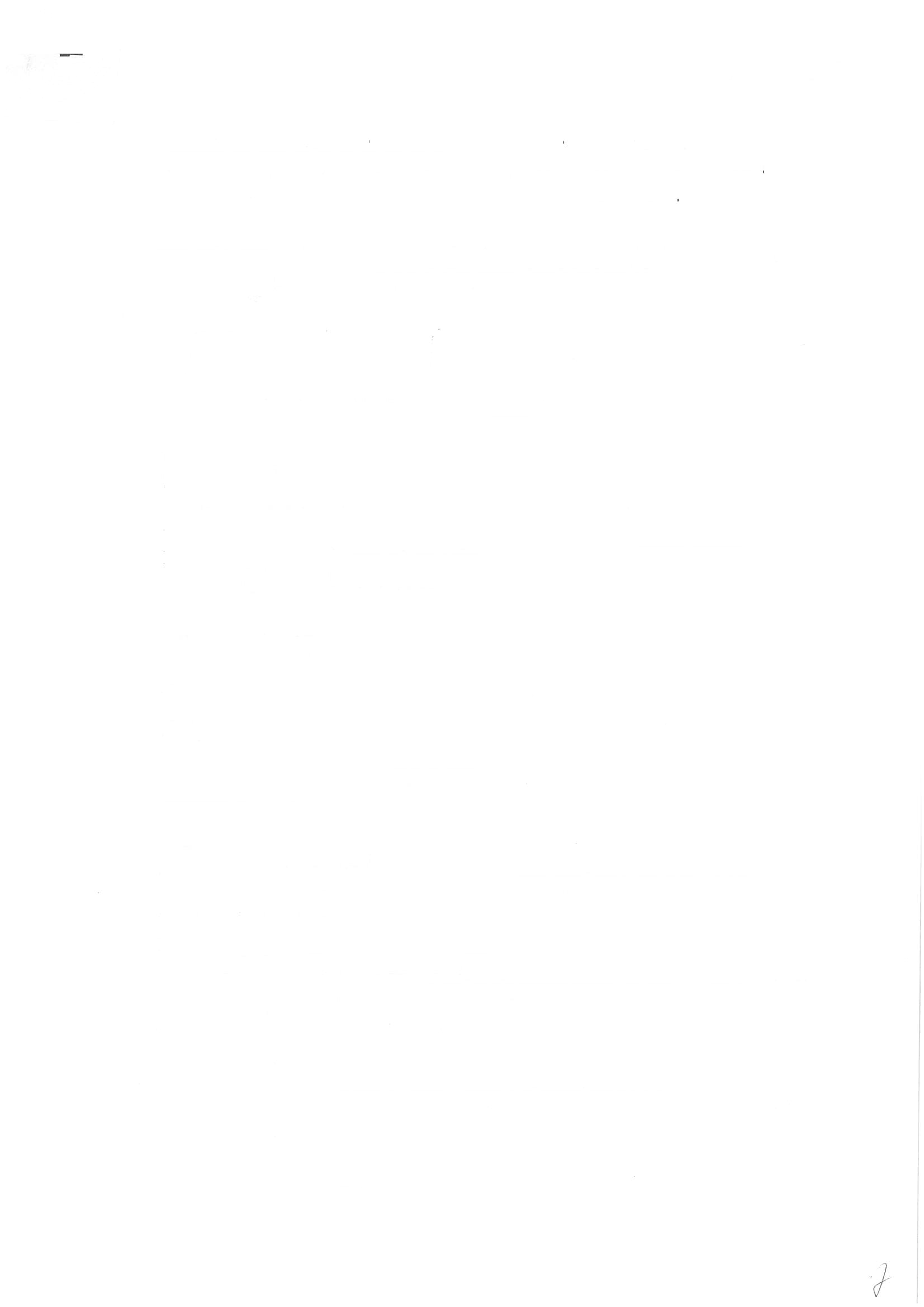 1. 	Smluvní strany Uživatel: Muzeum města Brna, příspěvková organizace 
sídlo: 	Špilberk 2 1 0/1, 662 24 Brno 
zastoupen: 	Mgr. Zbyněk Šolc, ředitel IČO: 	00101427 DIČ: 	CZ 00101427 Ve věcech technických je oprávněn zastupovat: 	*** 
Ve věcech smluvních je oprávněn zastupovat: 	Mgr. Zbyněk Šolc, ředitel 
Bankovní spojení: 	Komerční banka a.s. Číslo účtu: 	*** zapsaná v obchodním rejstříku vedeném Krajským soudem v Brně, oddíl Pr, vložka 34 Číslo smlouvy: II-l 18/2022 (dále jen „uživatel“) a Poskytovatel: Technické sítě Brno, akciová společnost sídlo: 	Barvířská 822/5, 602 OOBrno zastoupen: 	Ing. Pavel Rouček, LL.M., generální ředitel 
IČO: 	25512285 DIČ: 	CZ255 12285 Ve věcech  smluvních je oprávněn zastupovat: 	Ing. Pavel Rouček, LL.M., 
generální ředitel Ve věcech technických je oprávněn zastupovat: 	*** Bankovní spojení: 	Česká spořitelna, a. s. Číslo účtu: 	*** zapsaná   v obchodním rejstříku vedeném Krajským soudem v Brně, oddíl B, vložka 2500 dne 1. 1. 1998 Číslo smlouvy: 148/2022 (dále jen „poskytovatel“) přičemž uživatel a poskytovatel jsou dále společně označováni jako smluvní strany. - 1 - 11-118/2022 2. 	Úvodní  ustanovení,  účel  rámcové smlouvy,  postupy  uzavírání  dílčích smluv 2.1 Rámcová smlouva (dálejen rámcová smlouva nebo smlouva) je  uzavřena mezi smluvními stranami jako veřejnými zadavateli za použití ust. § 1 1 zákona č. 134/2016 Sb. o zadávání veřejných zakázek, ve znění pozdějších předpisů (dále jen „ZZVZ“), a to s ohledem na skutečnost, že jsou beze zbytku naplněny podmínky pro postup dle uvedeného ustanovení zákona. 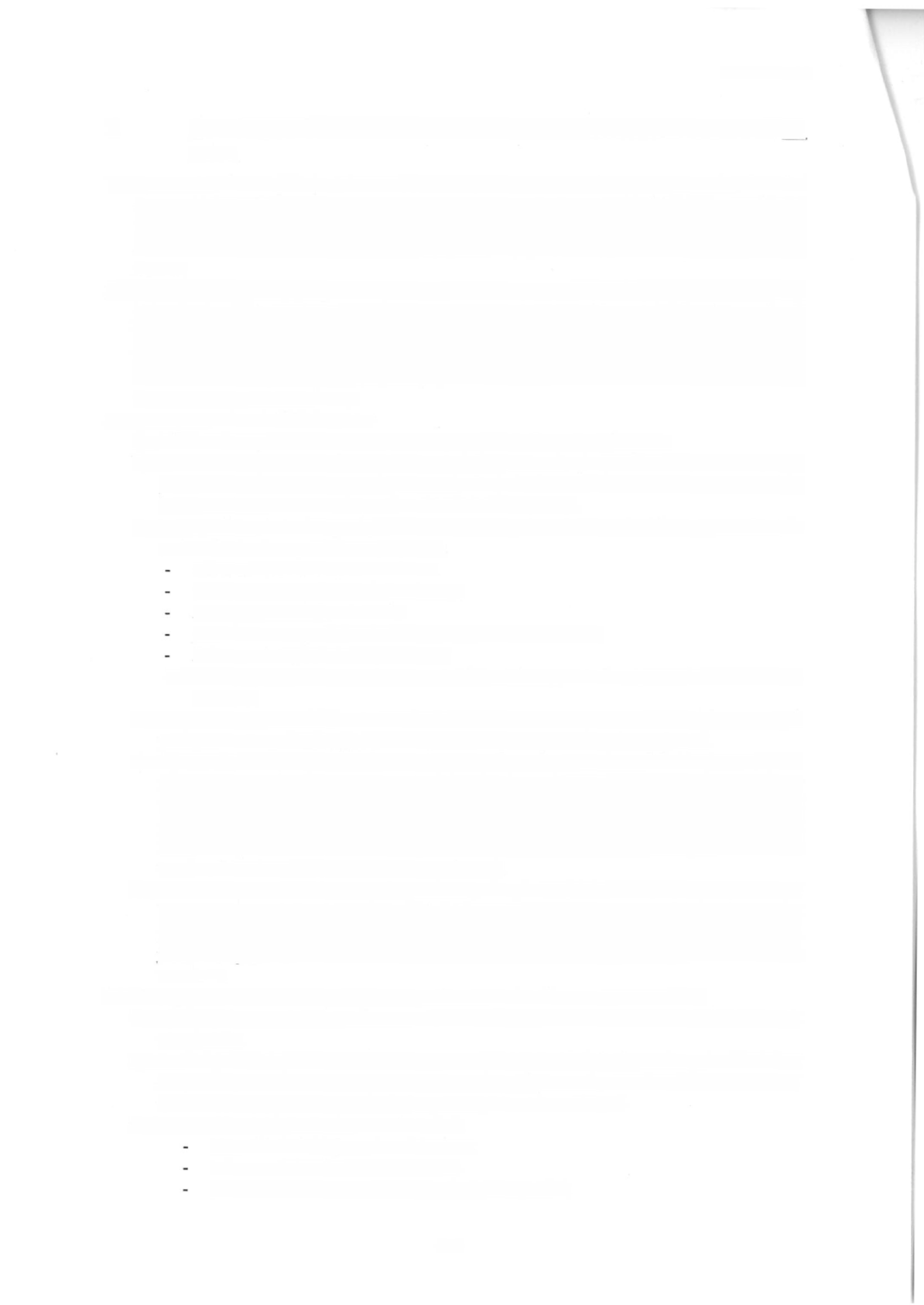 2.2 Účelem této smlouvy je sjednání podmínek, za kterých budou na jejím základě  uzavírány jednotlivé 	dílčí 	smlouvy 	na 	poskytování 	služeb 	elektronických 	komunikací, telekomunikačních a datových služeb včetně nájmu souvisejících zařízení za podmínek uvedených v této smlouvě a jejích přílohách, a dále sjednání obchodních, platebních a dalších  podmínek  plnění,  kdy  postup  pro  uzavření  těchto  dílčích  smluv  je  upraven v odst. 2.3 a 2.4. této smlouvy. 2.3 Postup uzavíraní dílčích smluv a)  Dílčí smlouvy budou uzavírány vždy dle aktuálních potřeb uživatele. b)  Dílčí smlouvy budou uzavírány na základě písemné výzvy uživatele v elektronické podobě (dále jen výzva), pokud se nebude jednat o uzavření dílčích smluv malého rozsahu či na omezenou dobu dle odst. 2.4 této smlouvy. c)  Výzvy uživatele budou poskytovateli činěny s poukazem na podmínky vymezené v této smlouvě a budou specifikovat alespoň: odkaz na tuto rámcovou smlouvu informaci o předmětu dílčí smlouvy; identifikační údaje uživatele; požadovanou specifikaci a rozsah plnění dílčí smlouvy; 
lhůtu a místo plnění dílčí smlouvy; - 	další  případné podmínky  plnění  dílčí  smlouvy,  které  nejsou  stanoveny  v této smlouvě; d)  Výzvy na uzavření dílčí smlouvy budou uživatelem prováděny elektronicky na e-mail poskytovatele *** za podmínek upravených v této smlouvě. e)  Výzva představuje výzvu k podání nabídky, kdy poskytovatel na základě výzvy připraví návrh dílčí smlouvy obsahující podmínky dle této smlouvy. Dílčí smlouva nesmí být v rozporu se  zaslanou  výzvou a  touto  smlouvou.  Smluvní  strany  nesmějí  provádět podstatné změny v podmínkách stanovených  v této smlouvě. Dílčí smlouvy je za uživatele oprávněn uzavírat ředitel společnosti (osoba oprávněná zastupovat uživatele ve věcech smluvních podle čl. 1 této smlouvy). f) 	Zaslanou nabídku k uzavření dílčí smlouvy dle písm. e) toho odstavce uživatel potvrdí bez zbytečného odkladu, nejpozději do 3 pracovních dnů ode dne jejího doručení a potvrzenou  nabídky  zašle   poskytovateli   elektronicky 	na  e-mail   poskytovatele: ***.  Doručením  potvrzení  uživatele  poskytovateli  je  dílčí  smlouva uzavřena. 2.4 Postup pro uzavírání dílčích smluv malého rozsahu či na omezenou dobu a)   Plnění  menšího  rozsahu či  na omezenou  dobu  lze  provádět  i  na  základě dílčích objednávek. b)  Dodávky dílčích plnění budou provedeny na základě objednávek zasílaných uživatelem dle potřeby uživatele elektronicky na e-mail poskytovatele  uvedený dále v odst. 2.3 písm. d) této smlouvy za podmínek upravených v této smlouvě. c)  Objednávky budou obsahovat minimálně: 
identifikační údaje smluvních stran; odkaz na tuto rámcovou smlouvu; požadovanou specifikaci a rozsah dílčího plnění; -2- II- 118/2022 lhůtu a místo dílčího plnění; další specifické podmínky dílčího plnění, které nejsou stanoveny v této smlouvě; g)  Zaslanou objednávku poskytovatel potvrdí bez zbytečného odkladu, nejpozději do 3 pracovních  dnů  ode dne  jejího doručení  a  potvrzenou  objednávku  zašle  uživateli elektronicky 	na 	e-mail 	uživatele: 	***	Doručením 	potvrzení poskytovatele uživateli je dílčí smlouva uzavřena. d)  Dílčí objednávky je za uživatele oprávněna činit osoba oprávněná zastupovat uživatele 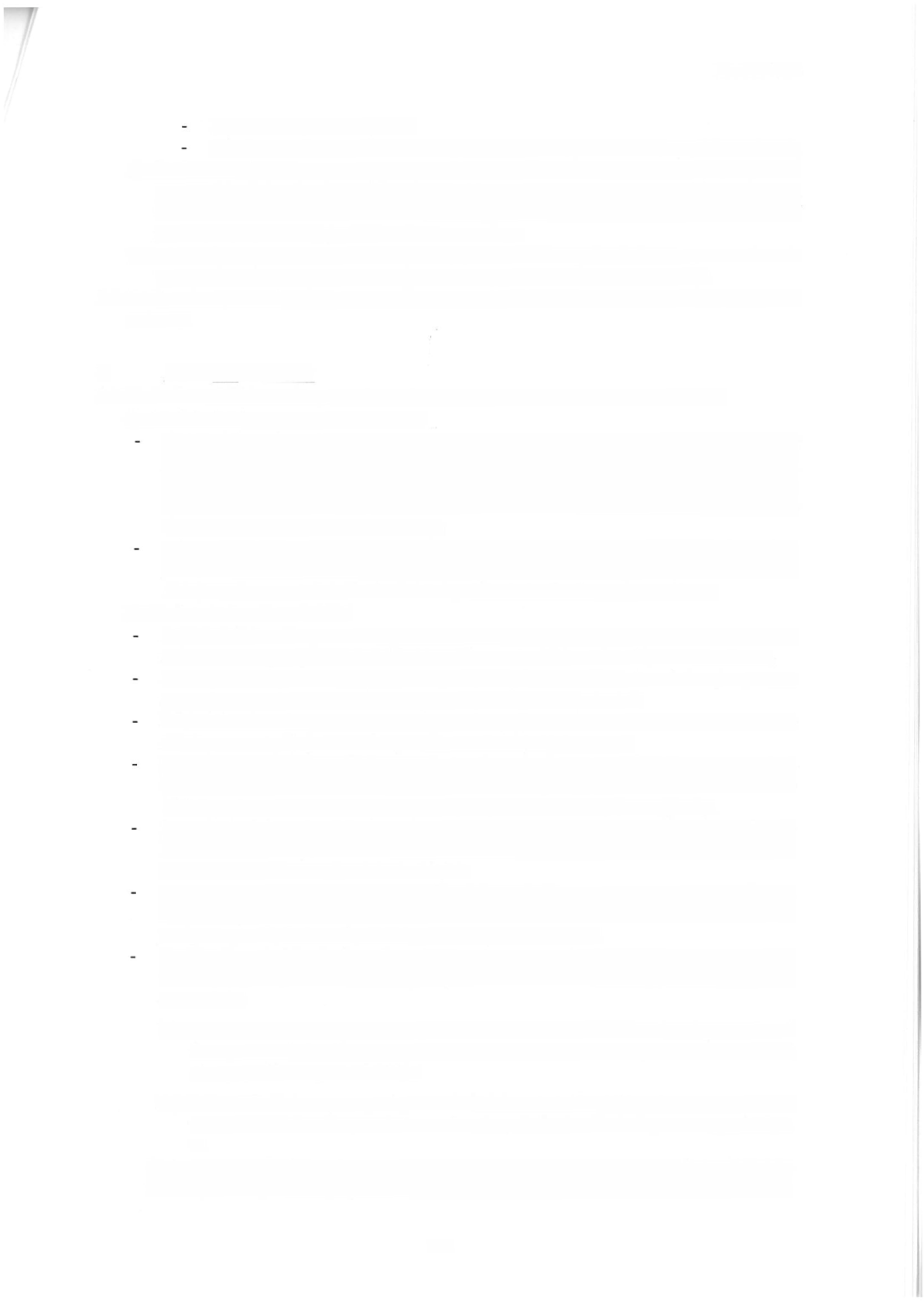 ve věcech smluvních nebo ve věcech technických podle čl. 1 této smlouvy. 2.5 Dílčí smlouvy uzavírané postupem dle odst. 2.3 či 2.4. této smlouvy dále jen jako Dílčí smlouvy. 3. 	Předmět smlouvy 3.1 Předmětem Dílčích smluv, uzavíraných na základě této smlouvy, je poskytování: a)  Služeb elektronických komunikací služba elektronických komunikací poskytovaná na základě smlouvy za úplatu, včetně jiných služeb, věcí nebo výkonů souvisejících s poskytováním služeb elektronických komunikací,  které  spočívají  zcela  nebo  převážně  v 	přenosu  signálů  po 	sítích elektronických komunikací, včetně telekomunikačních služeb. Bližší specifikace je obsahem Přílohy č. l.a) této smlouvy; pohotovostní služba za  účelem poskytnutí servisního zásahu bude poskytovatelem poskytována v režimu 5x8 (tj. vždy od  pondělí do pátku po  dobu 8 hodin od 8 h. do 16 h.) a pohotovostní služba bude k dispozici 24 hodin denně bez výjimky. b)  Služeb diskového úložiště Zajištění diskového prostoru s garantovanou dostupností k využití uživatelem, a to na infrastruktuře poskytovatele blíže identifikované v Příloze č. 1. b). k této smlouvě; Závazek 	Poskytovatele 	představuje 	poskytnout 	uživateli 	diskový 	prostor 
s garantovanou dostupností v rozsahu dle požadavků objednatele Základní technické a provozní specifikace včetně garance dostupnosti služby (dále jen „SLA parametry“), jsou uvedeny v Příloze č.  l.b) této smlouvy. Pohotovostní službu za  účelem poskytnutí servisního zásahu bude poskytovatelem poskytována v režimu 5x8 (tj. vždy od  pondělí do pátku po dobu 8 hodin od 8 h. do 16 h.) a pohotovostní služba bude k dispozici 24 hodin denně bez výjimky. Kapacita je definována jako kapacita diskového úložiště a počtu kusů portu SAN nebo LAN  infrastruktury,  kterou  uživatel  odebere  na  základě  písemného  požadavku zástupce uživatele ve věcech technických. Pro určení výše  úplaty za 1 kalendářní měsíc za službu s rezervovanou a s navýšenou kapacitou  bude  rozhodný  počet  TB  a 	portů  na SAN  nebo  LAN  infrastruktuře poskytnutý vždy ke konci příslušného kalendářního měsíce. V  případě nedodržení některého SLA parametru  uvedeného v Příloze č.  l.b)  této smlouvy, je poskytovatel povinen poskytnout uživateli slevu z ceny předmětné služby, a to ve výši: ba)  3 %  z měsíční ceny za poskytování služeb za každé 0,01 %,  o které garantovaná dostupnost  diskového  prostoru  u  externího  privátního  symetrického  cluster storage poklesne pod 99,999%, bb) 3 %  z měsíční ceny za  poskytování služeb za každé 0,1 %,  o které garantovaná dostupnost diskového prostoru u externího privátního úložiště poklesne pod 99,95 
%. SLA parametry budou vyhodnocovány Akceptačním protokolem dle Přílohy č. 2. této smlouvy. Poskytovatel je  povinen zohlednit slevu z  ceny  v  částce fakturované  na -3 - 11-118/2022 základě faktury, jejíž přílohou je akceptační protokol, příloha č. 2), podle kterého má uživatel nárok na slevu z důvodu nedodržení SLA. Dodržení SLA bude vyhodnocováno pro každý kalendářní měsíc samostatně. c) 	Služeb poskytnutí nenasvícených optických  vláken (dark fiber) poskytnutí služby spočívající v nájmu nenasvícených optických vláken v rozsahu a specifikaci dle Přílohy č. 1. c) této smlouvy. 
d)  Služby Firewall +  VPN 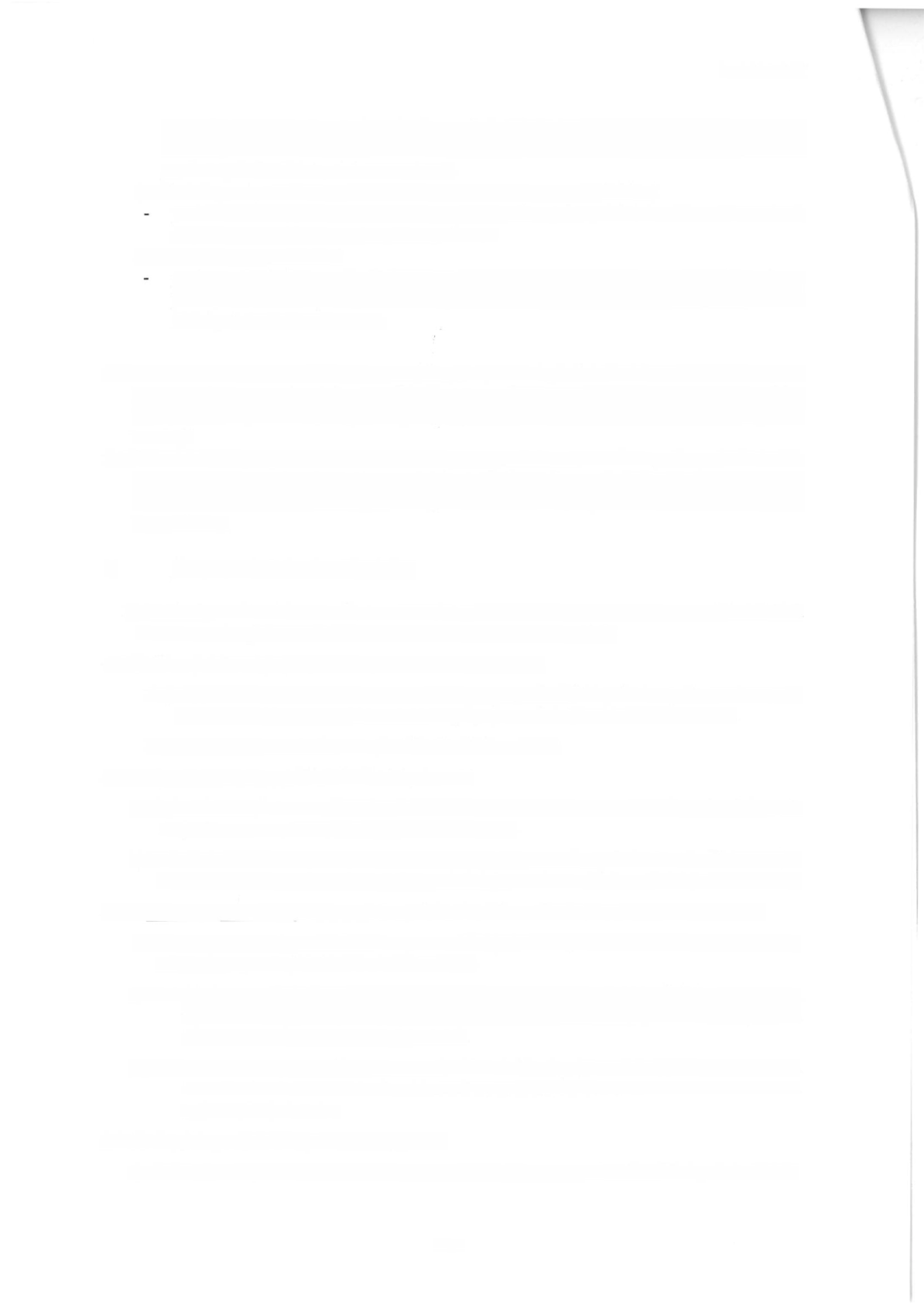 poskytnutí služby  spočívající  v pronájmu  firewallu s  funkcí  VPN  tunelování  pro přístup k podnikovým systémům, aplikacím a cloudům v rozsahu a specifikaci dle Přílohy č. 1 . d) této smlouvy. 3.2 Poskytovatel výslovně prohlašuje, že jím poskytovaná plnění dle této smlouvy, resp. dle Dílčích  smluv  uzavíraných  na  základě  této  smlouvy,  odpovídají  všem  požadavkům vyplývajícím z právních předpisů či příslušných technických norem, které se na toto plnění vztahují. 3.3 Uživatel se  zavazuje za  poskytování plnění popsané dle této smlouvy dle podmínek této smlouvy platit Poskytovateli cenu ve výši dle čl. 4 této smlouvy dle jednotlivých typů služeb ve spojitosti s odst. 3.1 písm. b), bod ba), bb) této smlouvy, způsobem uvedeným v čl. 4.6 této smlouvy. 4. 	Cena a platební podmínky Dle dohody smluvních stran činí cena za jednotlivé služby, poskytnuté na základě Dílčích smluv uzavíraných na základě této smlouvy, jak je uvedeno dále: 
4.1 Služby elektronických komunikací dle čl. 3.1 písm. a) a) jednorázová platba za  zřízení a aktivaci služby dle Přílohy č. 1. a) této  smlouvy ve výši: 15000,- Kč bez DPH za každou připojenou lokalitu dle Dílčí smlouvy. 
b) měsíční cena za službu ve výši 1 1 080,- Kč bez DPH. 4.2 Služby diskového úložiště dle čl. 3.1 písm. b) a)   jednorázová platba za zřízení a aktivaci služby s rezervovanou kapacitou dle Přílohy č. 1 . b) této smlouvy ve výši: 1 5000,- Kč bez DPH. b)  měsíční cena za  službu rezervovanou kapacitu externího privátního úložiště ve výši 3 1 75,- Kč bez DPH. Bližší specifikace služeb je uvedena v Příloze č. 1 . b) této smlouvy. 4.3 Služby poskytnutí nenasvícených optických vláken (dark fiber)  dle čl. 3.1 písm c) a) Jednorázová platba za zřízení a zprovoznění jedné trasy v rozsahu dle Přílohy č. 1. c) této smlouvy ve výši: 15000,- Kč bez  DPH. b)  Měsíční cena za  službu -  provoz trasy Vila Tugendhat - DC  Barvířská - serverovna Špilberk ve výši: 9800,- Kč bez  DPH po  dobu 48 měsíců, po  této době je cena stanovena ve výši 4250,- Kč bez DPH. c)  Smluvní strany se dohodly že cena za každou další připojenou lokalitu bude stanovena na základě oboustranně odsouhlasené cenové kalkulace a  bude se  řídit dle Dílčí smlouvy/objednávky. 4.4 Služby Firewall +  VPN dle čl. 3.1 písm d) a)  Jednorázová platba za zřízení a zprovoznění služby v rozsahu dle Přílohy č. 1. d) této -4- 11-118/2022 smlouvy ve výši: 20000,- Kč bez DPH. b)  Měsíční cena za službu Firewall + VPN ve výši: 13400,- Kč bez DPH. 4.5 Rekapitulace ceny a)  Jednorázová platba (poplatek): dlečl. 3.1 	a): 	15000,- Kč b): 	15000,- Kč 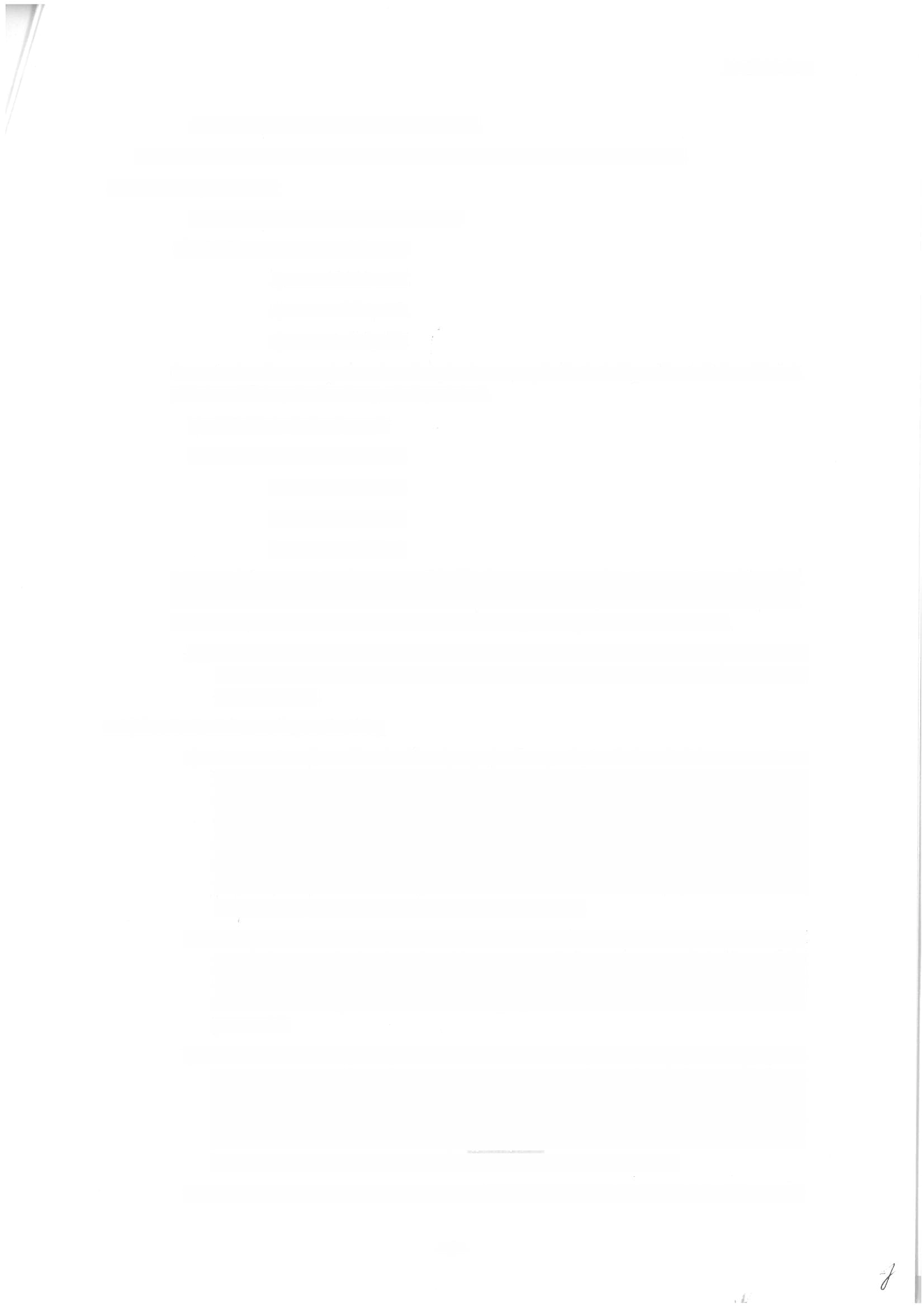 c) : 	15000,- Kč d) : 	20000,- Kč Cena bude uhrazena jednorázově způsobem po předání služby uživateli do užívání, 
přílohou faktury bude akceptační protokol. b)  Měsíční platba (cena): 
dlečl. 3.1a): 	11080,- Kč b): 	3 175,- Kč c): 	9800,- Kč d): 	13400,- Kč Cena bude hrazena čtvrtletně na základě faktury vystavené vždy za uplynulé čtvrtletí s datem uskutečnitelného zdanitelného posledního dne příslušného čtvrtletí (31.3., 30.6., 30.9. 31.12.). Přílohou faktury bude akceptační protokol Příloha č. 2. c)  Veškeré ceny uvedené ve smlouvě jsou bez DPH, která bude připočtena vždy v aktuální  zákonné výši. Odpovědnost za správnou fakturaci DPH je na straně poskytovatele. 4.6 Platební a fakturační podmínky a)  Cena zahrnuje veškeré náklady spojené s poskytováním služeb v rozsahu a kvalitě  vymezené  smlouvou.  Není-li  ve  smlouvě  či  v následné  dohodě smluvních stran výslovně uvedeno jinak, poskytovatel není oprávněn účtovat za poskytování služeb dle smlouvy jakékoli jiné ceny, poplatky, sazby apod. nad rámec jednorázových plateb resp. sjednaných měsíčních cen vymezených výše. Ceny  uvedené  v jednotlivých  článcích  této  smlouvy  jsou  cenami  nejvýše přípustnými po celou dobu platnosti a účinnosti této smlouvy (tím není inflační doložka dle písm. c) tohoto ustanovení smlouvy ). b)  Nedílnou  součástí  každého  daňového  dokladu  (faktury)  budou  akceptační protokoly (pro služby, které to dle ustanovení této smlouvy vyžadují), v nichž bude v případě služeb dle čl. 3.1 písm. b) a c) 	této smlouvy vyhodnocení dodržování SLA parametrů a uvedena případná sleva z ceny za nedodržení SLA parametrů. c) 	Poskytovatel je oprávněn vždy k 1. březnu příslušného roku, počínaje rokem 2023 každoročně valorizovat měsíční cenu služeb o míru inflace vyjádřenou přírůstkem průměrného ročního indexu spotřebitelských cen předcházejícího kalendářního roku vyhlášenou Českým statistickým úřadem, a to s účinky do budoucna.  O  této  valorizaci  je  poskytovatel  zavázán  vyrozumět  písemně uživatele, a to nejpozději vždy do 10. března příslušného roku. d) 	Daňový doklad (faktura) musí obsahovat všechny náležitosti řádného účetního -5- 11-118/2022 a  daňového dokladu  ve smyslu  příslušných zákonných  ustanovení,  zejména zákona č. 235/2004 Sb., o dani z přidané hodnoty, ve znění pozdějších předpisů a § 435 OZ. e)  Nebude-li daňový doklad (faktura) obsahovat některou náležitost nebo bude chybně vyúčtována cena (nebo sazba DPH), případně poskytovatel  vyúčtuje plnění, ke kterému není oprávněn, je uživatel oprávněn takový daňový doklad (fakturu) před  uplynutím doby splatnosti vrátit poskytovateli bez zaplacení k provedení opravy.  Ve vráceném daňovém dokladu (faktuře) vyznačí důvod vrácení.  Poskytovatel  provede  opravu  vystavením  nové  daňového  dokladu (faktuře). Z vadně vystaveného daňového dokladu (faktury) nepočne běžet lhůta splatnosti. Celá doba splatnosti  počne  běžet  teprve  ode dne doručení  nově správně vyhotoveného daňového dokladu (faktury) uživateli. 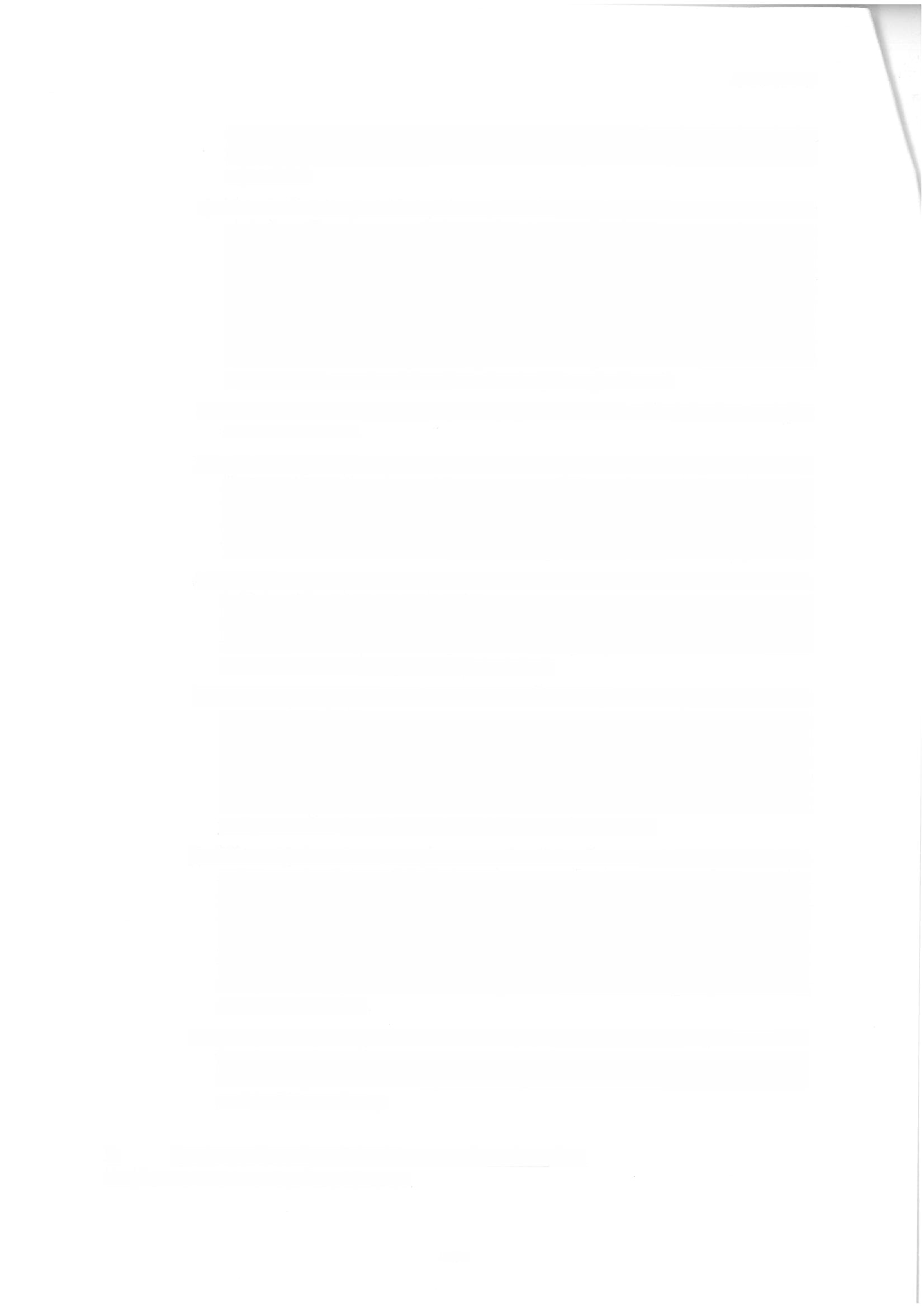 f) 	Splatnost daňového dokladu (faktury) je  stanovena na 30 dnů ode dne jejího doručení uživateli. g)  Povinnost zaplatit sjednanou cenu plnění je splněna dnem připsání příslušné částky  z účtu  uživatele na účet poskytovatele. Všechny částky  poukazované v Kč  vzájemně  smluvními  stranami  na základě  této smlouvy, resp.  Dílčích smluv  uzavíraných  na  základě  této  smlouvy,  musí  být  prosté  jakýchkoliv bankovních poplatků nebo jiných nákladů spojených s převodem na jejich účty. h)  Platba bude poukázána na bankovní účet poskytovatele uvedený v daňovém dokladu (faktuře). Uvedený bankovní účet musí být zveřejněn správcem daně způsobem umožňujícím dálkový přístup. V  případě, že  účet tímto způsobem zveřejněn nebude, je uživatel oprávněn uhradit poskytovateli cenu na úrovni bez DPH, DPH objednatel poukáže správci daně. i) 	Plnění  uživatele  vůči  správci  daně  či  České  republice  z  právního  důvodu postavení  ručitele  za 	nezaplacenou  daň,  k  jejímuž  zaplacení  byl  povinen poskytovatel,  se   zavazuje  poskytovatel  uživateli  nahradit  v  plném  rozsahu provedeného plnění a  za  tím účelem se poskytovatel s uživatelem dohodli, že okamžikem plnění uživatele vůči správci daně či České republice se bez nutnosti dalšího právního jednání smluvních stran, snižuje výše   dluhu uživatele vůči poskytovateli z této smlouvy, bez ohledu na jeho splatnost. j) 	Uživatel je bez ohledu na splatnost svého dluhu dle této  smlouvy, resp. Dílčích smluv uzavíraných na základě této smlouvy, oprávněn postupovat dle ust. § 1 09a zákona č. 235/2004 Sb. Platba daně uživatelem na účet správce daně dle § 109a uvedeného zákona se  dle dohody smluvních stran považuje za  řádné plnění poskytovateli dle této smlouvy bez nutnosti dalšího právního jednání smluvních stran, přičemž uživatel je v takovém případě povinen provedení případné úhrady 
částky  odpovídající  DPH  na  účet  správce  daně  oznámit  poskytovateli  bez zbytečného odkladu. k)  Poskytovatel bude zasílat daňové doklady (faktury) elektronickou poštou, v PDF formátu 	na 	e-mailovou 	adresu 	uživatele 	info@muzeumbrna.cz, 	datovou schránkou pf6k6c3 nebo doporučenou poštou na adresu uživatele uvedenou v záhlaví této smlouvy. 5. 	Povinnosti smluvních stran a smluvní sankce 5.1 Obecné povinnosti smluvních stran -6- 11-118/2022 a)  Smluvní strany se  zavazují 	poskytnout si 	vzájemně veškerou   součinnost nezbytně nutnou pro plnění závazků z této smlouvy, resp. závazků sjednaných na základě Dílčích smluv. b)  Smluvní strany jsou dle zákona č. 1 1 0/2019 Sb., o zpracování osobních údajů, ve znění pozdějších předpisů, respektive od  25. 5. 2018 dle Nařízení Evropského Parlamentu a Rady (EU) 2016/679 o ochraně fyzických osob v souvislosti se zpracováním osobních údajů a  o  volném pohybu těchto údajů, povinny zachovávat mlčenlivost o osobních údajích  a o bezpečnostních  opatřeních,  jejichž  zveřejnění  by  ohrozilo  zabezpečení osobních údajů smluvních stran. Povinnost mlčenlivosti trvá i po ukončení účinnosti smlouvy, resp.  jednotlivých Dílčích smluv. 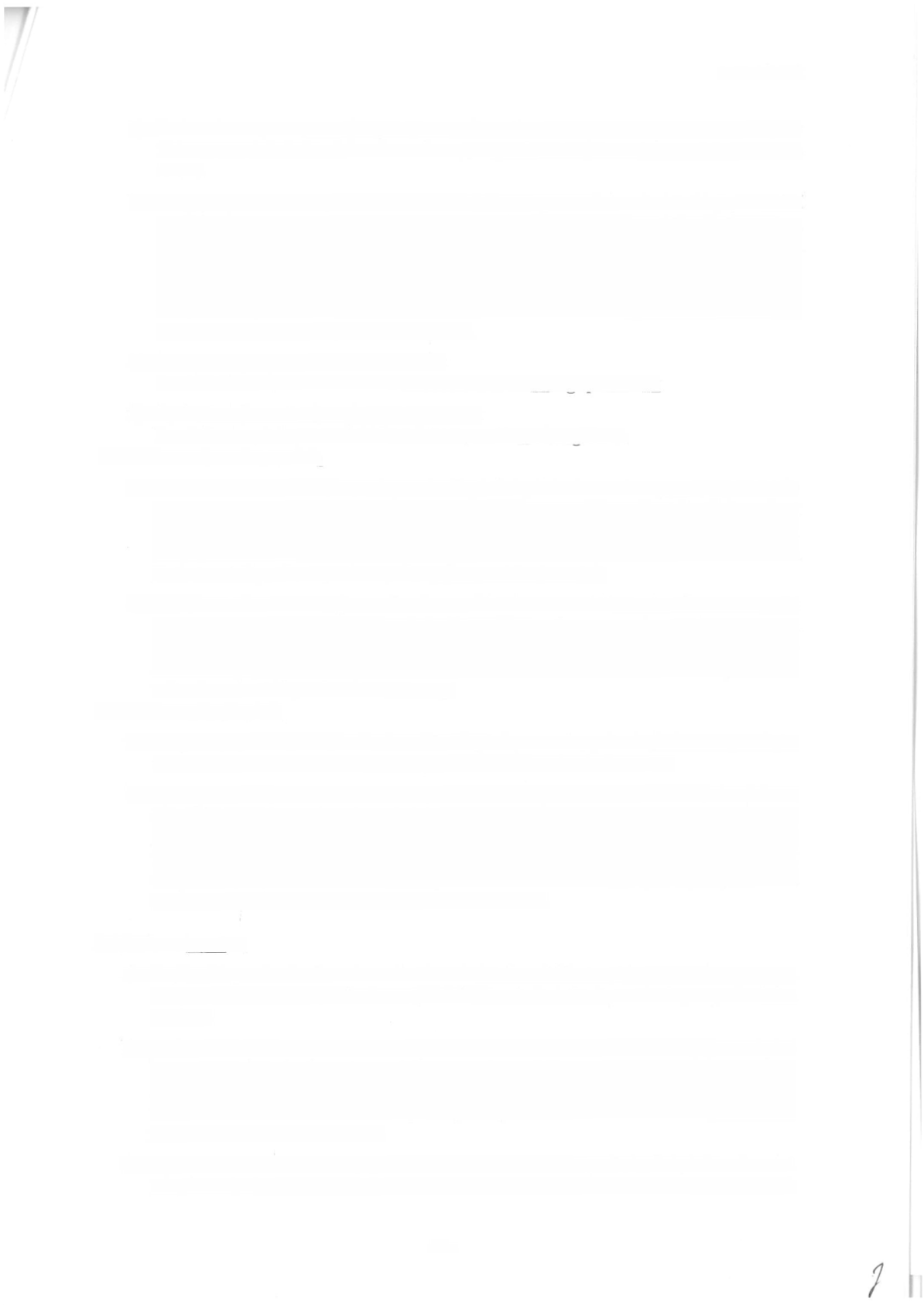 c)  Oprávněná (kontaktní) osoba uživatele: ***d)  Oprávněná (kontaktní) osoba poskytovatele: ***5.2 Povinnosti poskytovatele a) 	Poskytovatel se  zavazuje postupovat při plnění předmětu smlouvy, resp. 	plnění dle Dílčích smluv uzavřených dle této smlouvy s odbornou péčí, podle nej lepších znalostí a schopností, sledovat a chránit oprávněné zájmy uživatele a postupovat v souladu s jeho pokyny a interními předpisy souvisejícími s předmětem plnění smlouvy, které uživatel poskytovateli poskytne, nebo s pokyny jím pověřených osob. b)   Poskytovatel   se 	zavazuje  zachovávat  vůči   třetím  osobám  mlčenlivost  o 	všech skutečnostech  souvisejících  s 	předmětem  této  smlouvy,  se 	kterými  se 	dostane do kontaktu při plnění dle této smlouvy, včetně osobních údajů. Veškeré ústní a písemné informace předané uživatelem poskytovateli se  považují za  důvěrné. Tato povinnost mlčenlivosti trvá i po ukončení smlouvy. 5.3 Povinnosti uživatele a)  Uživatel se  zavazuje neprodleně uvědomit poskytovatele, pokud zjistí stav vyžadující servisní zásah  poskytovatele, aby se předešlo vzniku závadného stavu. b)  Připomínky  a  výhrady  k  plnění této smlouvy, resp.  Dílčích smluv  uzavíraných  na základě této smlouvy, je uživatel poskytovateli povinen sdělit písemně. 	Poskytovatel je povinen nejpozději do 10 kalendářních dnů zjednat nápravu, nedohodnou-li se smluvní strany v konkrétním případě jinak, anebo písemně sdělit uživateli důvody neplnění smlouvy, resp. Dílčích smluv uzavíraných na základě této smlouvy, v případě, že důvod neplnění závazků poskytovatele neleží na jeho straně. 5.4 Smluvní sankce a) 	V případě prodlení uživatele s úhradou daňového dokladu (faktury) zaplatí uživatel poskytovateli úrok z prodlení ve  výši 0,05% z dlužné částky za  každý započatý den prodlení. b)  Poskytovatel si je vědom, že plnění dle odst. 3.1. písm. a) této smlouvy je nezbytné k provozu uživatele, je nezbytné zejména k dostupnosti podkladů, prodeji vstupenek, zboží apod., přičemž porušením závazku  spočívajícího v poskytování tohoto plnění vzniká uživateli majetková škoda spočívající zejména v ušlém zisku a dále je důvodem prostojů zaměstnanců uživatele. c)  V případě porušení závazku poskytovatele spočívajícího v poskytování plněné dle odst. 3.1. písm. a) této smlouvy zaplatí poskytovatel uživateli smluvní pokutu ve výši  1.000,- -7- 11-118/2022 Kč za každý jednotlivý případ porušení. d)  Zaplacením smluvní pokuty dle tohoto článku není jakkoliv dotčen nárok smluvních stran na náhradu škody; zaplacením smluvní pokuty není dotčeno splnění povinnosti smluvní strany, která je prostřednictvím smluvní pokuty zajištěna. e)  Smluvní pokuta je  splatná do 14 dnů od  doby, kdy bude 	písemná výzva 	k jejímu zaplacení doručena povinné smluvní straně. 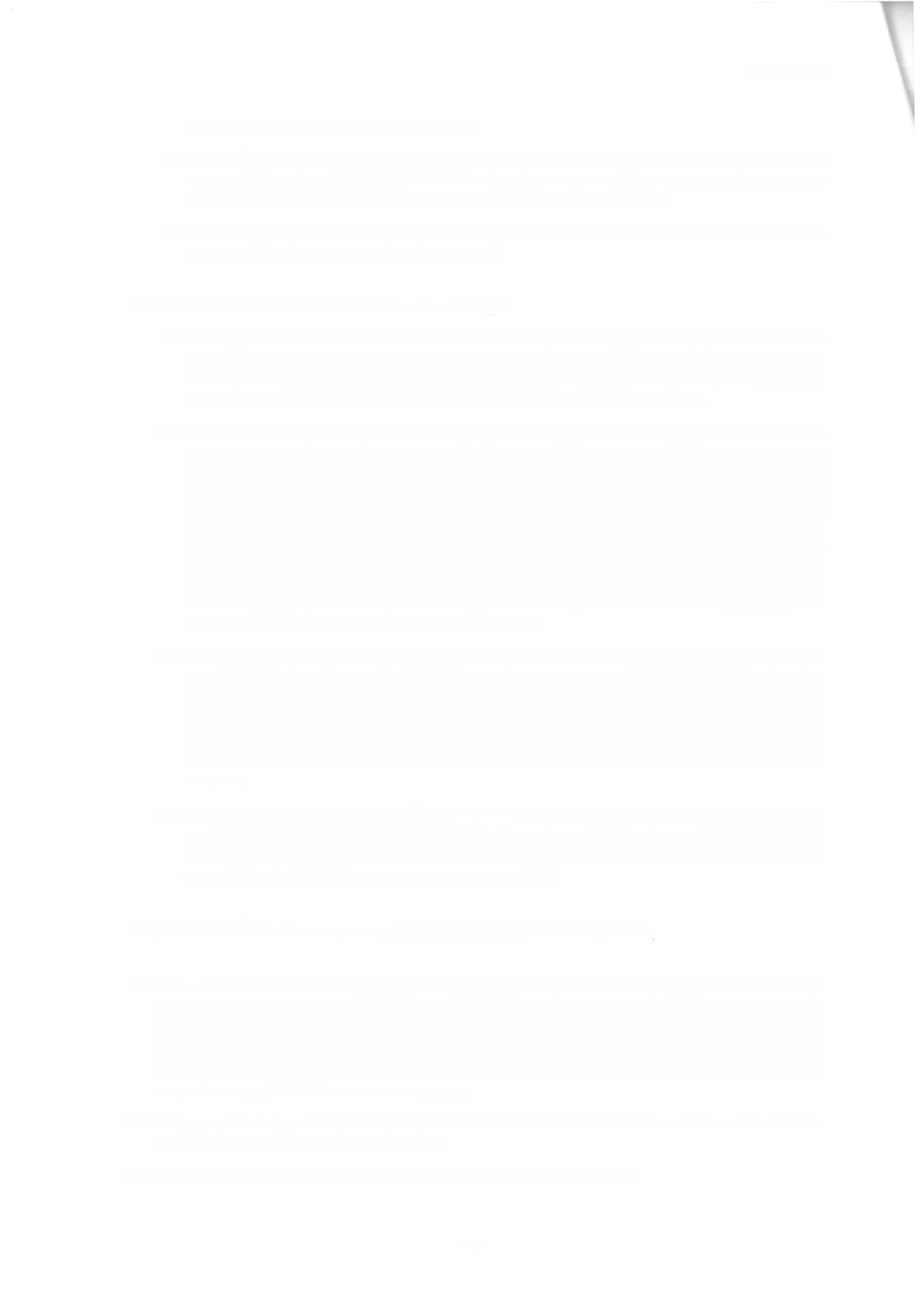 5.5 Okolnosti vylučující odpovědnost (vyšší moc) a)  Smluvní strany  se  zprostí své odpovědnosti za  porušení svých smluvních závazků částečně   nebo   úplně,  jestliže  nesplnění   povinnosti 	bylo  způsobeno  okolnostmi vylučující odpovědnost mající povahu vyšší moci. Účinky vylučující odpovědnost jsou omezeny na dobu, dokud trvá překážka, s níž jsou tyto účinky spojeny. b)  Za vyšší moc se pokládají takové nevyhnutelné události (překážky), které žádná strana této smlouvy nemohla předvídat v době uzavření smlouvy, resp.  v době uzavření, resp. Dílčích smluv uzavíraných na základě této smlouvy,  a které smluvní straně brání plnit smluvní závazky. Za okolnost vyšší moci se považují zejména přírodní katastrofy (zejm. požáry, výbuchy, zemětřesení, přílivové vlny, povodně); epidemie včetně souvisejících opatření státních orgánů; válka, ozbrojené konflikty, invaze, akt nepřátelského státu, mobilizace,  zabavení  majetku  nebo  embarga,  povstání,  revoluce  nebo  vojenské, ozbrojené či násilné převzetí moci, nebo občanská válka; nepokoje, srocení, nebo akty či hrozby terorismu. Za okolnosti vyšší moci se  nepovažuje prodlení poddodavatele, není-li rovněž způsobeno okolnostmi vyšší moci. c)  Pro  oznamovací  povinnost  ohledně  vzniku  a   trvání  překážky  platí  ust.  §  2902 občanského  zákoníku,  přičemž  druhá  smluvní  strana  musí  být  včas 	vyrozuměna o existenci okolnosti  vylučující odpovědnost písemnou formou. Stejným způsobem bude 	oznámeno 	druhé 	smluvní 	straně 	ukončení 	trvání 	okolností 	vylučujících odpovědnost. Strana dovolávající se  okolností vylučujících odpovědnost (zásahu vyšší moci) musí druhé straně  na  vyžádání předložit důkazy o  okolnostech, na které se odvolává. d)  V případě trvání okolností vyšší moci po  dobu delší než 3 měsíce se smluvní strany zavazují sejít tak, aby se dohodly na dalších krocích a našly vzájemně přijatelné řešení. Nedospěje-li se k žádné dohodě do uplynutí čtyř (4) měsíců od vzniku okolností vyšší moci, má každá strana právo odstoupit od smlouvy. 6. 	Trvání smluvního vztahu, místo plnění, ukončení smlouvy 6.1 Tato  smlouva se   uzavírá  na  dobu  neurčitou,  a  to  při  dodržení  podmínek  uvedených v úvodních  ustanoveních  této  smlouvy  (čl.  2 	odst.  2.1).  Poskytování  služeb  bude poskytovatelem zahájeno bezprostředně po nabytí účinnosti té které z uzavřených Dílčích smluv a  po  předání  akceptačního  protokolu  (pro služby,  které  to dle ustanovení  této smlouvy vyžadují), kdy  smluvní strany  se  dohodly, že  tato  smlouva  bude  uveřejněna v registru smluv dle zákona č. 340/2015 Sb. 6.2 Místem  plnění je sídlo  poskytovatele,  pokud  z této  smlouvy  nevyplyne s ohledem  na specifika jednotlivých služeb místo jiné. 6.3 Smlouva může být ukončena písemnou dohodou smluvních stran. -8- II-118/2022 6.4 Uživatel je oprávněn od  této smlouvy a  od  Dílčích smluv uzavíraných na základě této smlouvy písmeně odstoupit z následujících důvodů: 6.4.1 pokud  poskytovatel  plnění  dle  této  smlouvy,  resp.  Dílčích  smluv  uzavíraných  na základě této smlouvy, opakovaně neposkytuje odborně, zejm. v rozporu s  právními předpisy a  příslušnými technickými normami, anebo v dalších případech označených v této smlouvě; 6.4.2 opakovaného 	porušení 	povinností 	se 	považuje 	alespoň 	dvojnásobné 	prodlení poskytovatele s plněním SLA parametrů uvedených v příloze č. 1 této smlouvy během jednoho kalendářního měsíce nebo více jak trojnásobné porušení SLA parametrů dle této smlouvy poskytovatele během jednoho pololetí. 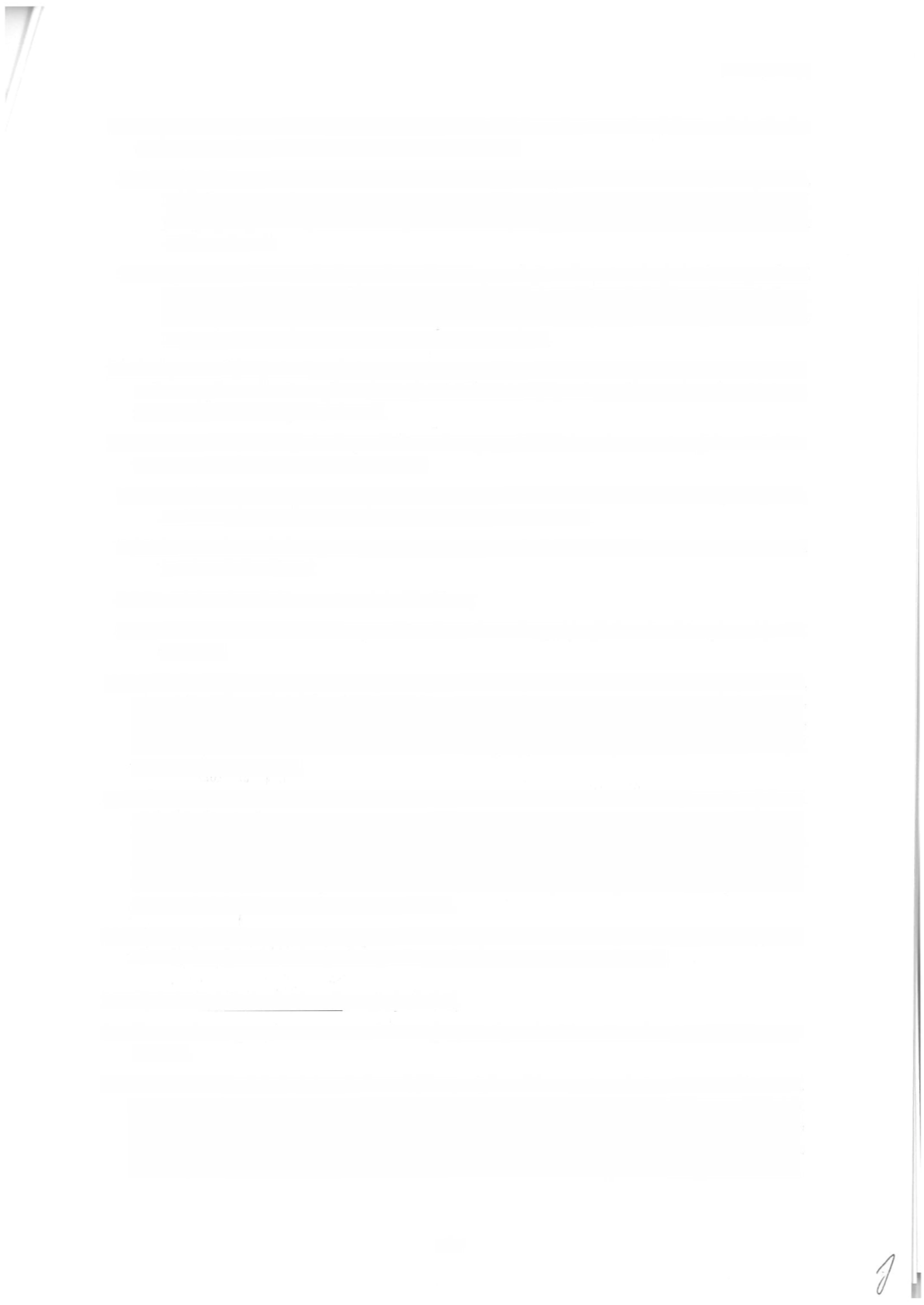 6.5 Poskytovatel je oprávněn od této smlouvy, resp. Dílčích smluv uzavíraných na základě této smlouvy, písmeně odstoupit z následujících důvodů v případě prodlení uživatele s úhradou faktury  delší 30 dnů po splatnosti. 6.6 Smluvní strany jsou oprávněny od této  smlouvy a od Dílčích smluv uzavíraných na základě této smlouvy odstoupit též v případě, že 6.6.1 vůči majetku druhé smluvní strany probíhá insolvenční řízení, v němž bylo vydáno rozhodnutí o úpadku, pokud to právní předpisy umožňují; 6.6.2 	insolvenční  návrh  byl  zamítnut  proto,  že 	majetek  nepostačuje  k  úhradě  nákladů insolvenčního řízení; 6.6.3 druhá smluvní strana vstoupí do likvidace; 6.6.4 kterákoliv smluvní strana poruší své  povinnosti vyplývající z 	čl.  5.1. písm. b) této smlouvy. 6.7 Kterákoli ze smluvních stran je oprávněna ukončit tuto smlouvu či Dílčí smlouvy písemnou výpovědí. Výpovědní lhůta činí 6 měsíců a začíná běžet  prvním dnem měsíce následujícího po  doručení výpovědi druhé smluvní straně. Nedohodnou-li se  smluvní strany jinak, je uživatel oprávněn tuto smlouvu či Dílčí smlouvy vypovědět nejdříve 6 měsíců od  nabytí účinnosti této smlouvy. 6.8  Odstoupení od  smlouvy nebo výpověď této smlouvy či Dílčích smluv uzavíraných na základě  této  smlouvy  musí  být  provedena  písemně,  jinak  je  neplatná.  Odstoupení  či výpověď této smlouvy či Dílčích smluv uzavíraných na základě této smlouvy musí být doručena druhé smluvní straně. Smluvní strany dohodly, že v případě pochybností se má za to, že odstoupení nebo výpověď zaslaná druhé straně s využitím provozovatele poštovních služeb, došla třetí pracovní den po odeslání. 6.9 Ukončením smlouvy nejsou dotčeny nároky smluvních stran na uplatnění smluvních pokut, náhrady škody a ostatních práv a povinností založených touto smlouvou. 7. 	Ostatní a závěrečná smluvní ujednání 7. 1  Tato smlouvaje vyhotovena ve dvou stejnopisech, z nichž každá smluvní strana obdrží po jednom. 7.2 Tato smlouva nabývá platnosti dnem jejího podpisu oběma smluvními stranami a účinnosti uveřejněním prostřednictvím registru smluv ve smyslu zákona č. 340/2015 Sb., o zvláštních podmínkách účinnosti některých smluv, uveřejňování těchto smluv a o registru smluv, ve znění pozdějších předpisů (zákon o registru smluv), ve znění pozdějších předpisů (dále jen „ZoRS“).  Podle  ZoRS  bude  tato  smlouva  uživatelem  zveřejněna  v  registru  smluv. -9- 11-118/2022 Jednotlivé Dílčí smlouvy  budou uveřejněny v registru smluv uživatelem, pokud jejich uveřejnění bude stanoveno dle zákona č. 340/2015 Sb. 7.3 Tuto smlouvu lze doplňovat, upřesňovat či měnit pouze číslovanými písemnými dodatky schválenými oběma smluvními stranami. 7.4 Práva a povinnosti z této smlouvy vyplývající přechází i na případné právní nástupce obou smluvních stran. 7.5 Práva a povinnosti touto smlouvou neupravená se budou řídit ustanoveními příslušných právních předpisů, zejména občanským zákoníkem. 7.6 Nedílnou součástí této smlouvy jsou následující přílohy: Příloha č. 1. a): Všeobecné podmínky poskytování služeb elektronických komunikací, Technické a provozní specifikace poskytování služeb elektronických komunikací, technické a provozní specifikace, Příloha č. 1. b): Technická a provozní specifikace diskového úložiště, Příloha č. 1. c): Specifikace služeb poskytnutí nenasvícených optických vláken (dark fiber) Příloha č. 1. d): Specifikace služby Firewall + VPN Příloha č. 2: 	VZOR - Akceptační protokol o předání a převzetí plnění služby 
Příloha č. 3: 	Kontaktní osoby ve věcech technických Příloha č.4: 	VZOR -  Dílčí smlouva 7.7 Smluvní strany prohlašují, že je jim znám celý obsah smlouvy a že tuto smlouvu uzavřely na základě své svobodné a vážné vůle. Na důkaz této skutečnosti připojují svoje podpisy. Práva a povinnosti z této smlouvy vyplývající přechází i na případné právní nástupce obou smluvních stran.                     V Brně dne: 						V Brně dne:                   za uživatele                                                                      za poskytovateleII- Příloha ě. 1. a) Muzeum města Brna, příspěvková organizace Všeobecné podmínky poskytování služeb elektronických komunikací 118/2022 A. Technická, provozní a servisní specifikace poskytování služeb elektronických 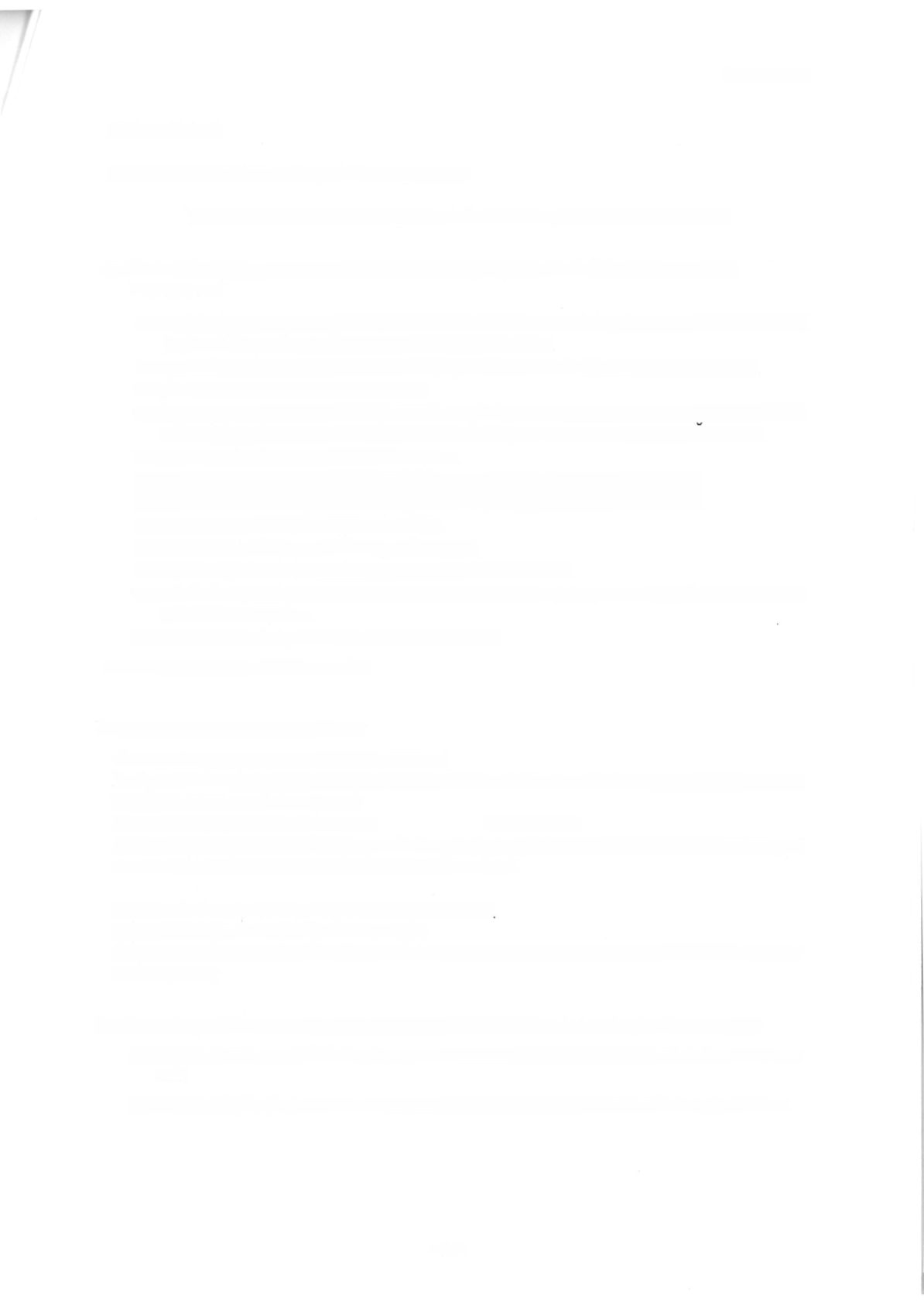 komunikací • 	Zajištění garantovaného  připojeni k síti  Internet o  minimální rychlosti 500 Mbps (upload i download) dle Dílčí smlouvy/objednávky, • 	symetrická přenosová rychlost bez agregace a omezení objemu přenesených dat, • 	přenosové médium: vláknová optika • 	koncový aktivní prvek poskytovatele s předávacím rozhraní Ethernet 1000BASE-T nebo CISCO kompatibilní SFP modul umístěný v prostoru serverovna Spilberk, • 	reverzní classless delegace DNS serveru • 	proaktivní dohled a linka zákaznické podpory' „Hot-line” v režimu 24x7, • 	doba reakce na zahájení řešení výpadku od jeho nahlášení: max. 15 min., • 	maximální doba opravy poruchy: 24h, • 	maximální doba souvislého výpadku: 24h., • 	nepřetržitý servis (odstraňování poruch) v režimu 24x7, • 	měsíční  reporting  o   přehledu  plnění  požadovaných   parametrů  služby  zasílaný elektronickou poštou • 	Online sledování provozních statistik přípojky Celkem 1 1080,- bez DPH za měsíc B.  Provozní a servisní specifikace Garance dostupnosti služby (SLA parametry) Poskytovatel zajistí při zajištění řádného provozu diskového úložiště v provozním režimu 24/7/365 tuto úroveň dostupnosti: Dostupnost připojení k síti internet: 	SLA 99,5 % Dostupnost diskového úložiště je poměr doby, kdy byla objednateli/uživateli služba dostupná k délce celého sledovaného období (kalendářní měsíc). Měsíční dostupnost se určí následujícím způsobem: Měsíční dostupnost = (M-P) / M x 100 [%] (kde  M  je celkový počet  hodin  ve  sledovaném  měsíci,  P je  součet  všech  hodin  trvání nedostupnosti) C.  Cenová specifikace možného dalšího rozšíření služeb elektronických komunikací a) 	Volitelně k připojeni 500/500 Mbps (ochrana DDoS) zajeden kalendářní měsíc činí 7080,- bez DPH b)  Volitelně k připojeni 100/100 Mbps (backup) zajeden kalendářní měsíc činí 2400,- bez DPH -11 - 11-118/2022 Příloha č. 1. b) Muzeum města Brna, příspěvková organizace Specifikace služeb poskytnutí diskového úložiště A. Technická specifikace 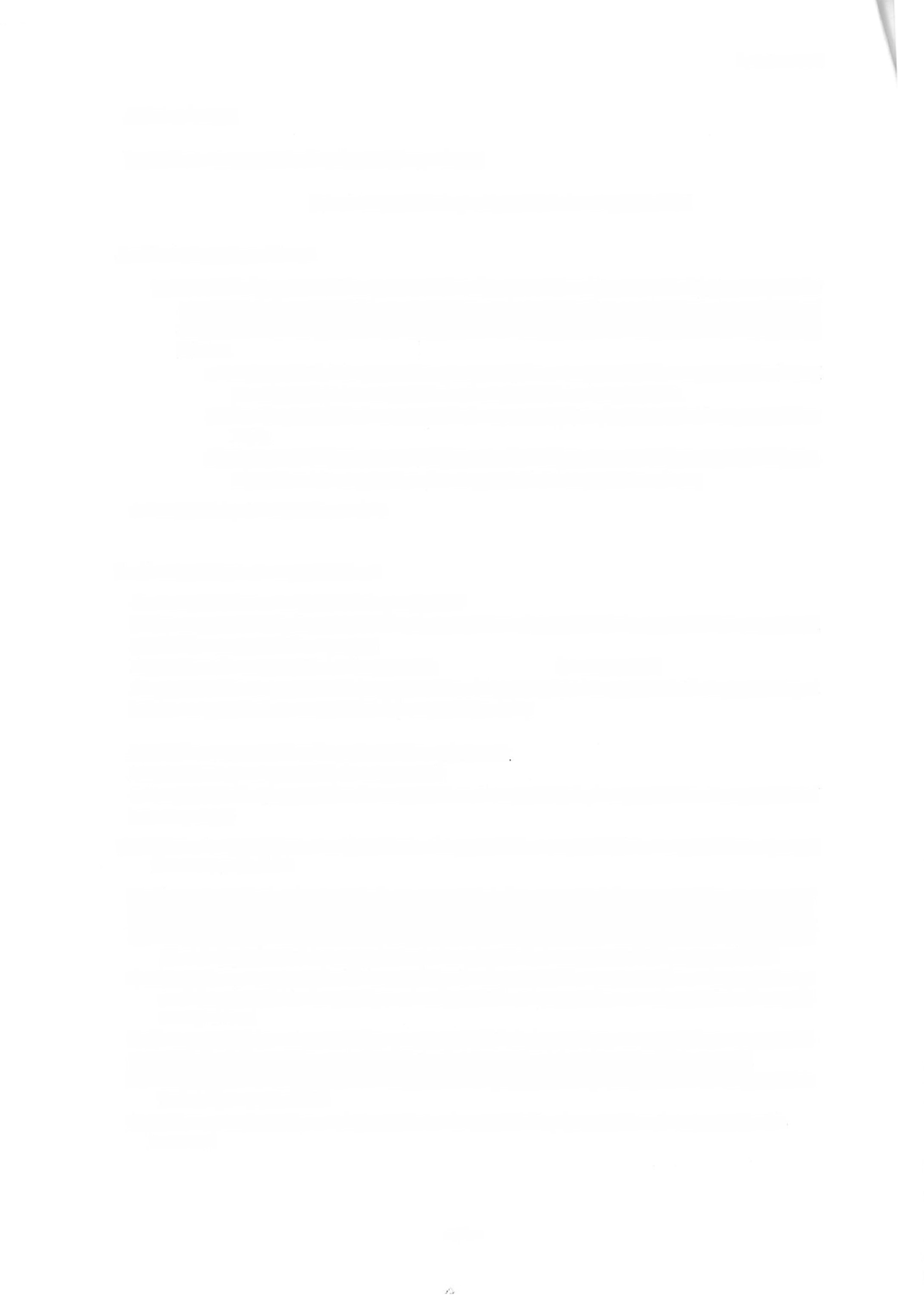 • 	Minimální rezervovaná kapacita Externího privátního úložiště pro objednatele je 3TB na NL-SAS discích (iSCSI protokol) s podmíněný pronájmem vlákna optického vedení z DC TSB  v provedení SM 9/125 (min. ITU T G.652A nebo ITU T G.657A) v délce 2500m. o 	Poskytnutí 3 TB  diskového prostoru přivát storage na NL-SAS discích (iSCSI protokol) zajeden kalendářní měsíc činí 1050,- Kč bez DPH. o 	Použití 1 ks portu LAN infrastruktury (1 Gbps) zajeden měsíc činí 250,- Kč bez DPH. o 	Pronájem  vlákna optického vedení  z DC  TSB do  bodu  kolektor Šilingrovo náměstí v délce 2500m zajeden měsíc činí 1875,- Kč bez DPH. 
Celkem 3175,- bez DPH za měsíc B.  Provozní a servisní specifikace Garance dostupnosti služby (SLA parametry) Poskytovatel zajistí při zajištění řádného provozu diskového úložiště v provozním režimu 24/7/365 tuto úroveň dostupnosti: Dostupnost Externího privátního úložiště: 	SLA 99,95 % Dostupnost diskového úložiště je poměr doby, kdy byla objednateli/uživateli služba dostupná k délce celého sledovaného období (kalendářní měsíc). Měsíční dostupnost se určí následujícím způsobem: Měsíční dostupnost = (M-P) / M x 100 [%] (kde 	M  je  celkový  počet 	hodin 	ve  sledovaném 	měsíci, 	P  je  součet 	všech 	hodin 	trvání nedostupnosti) C. 	Cenová  specifikace  možného  dalšího  rozšíření  stávající   rezervované  kapacity' diskového úložiště a)   Cena za poskytnutí každého (i započatého) 1 TB symetrického cluster storage na SSD discích (super výkonné disky - Tier 0) zajeden kalendářní měsíc  činí 3550,- Kč bez DPH. b)  Cena za poskytnutí každého (i započatého) 1 TB symetrického cluster storage na SAS discích (výkonné disky - Tier 1) zajeden kalendářní měsíc činí 1990,- Kč bez DPH. c)  Cena  za 	poskytnutí   každého  (i   započatého)  1 	TB   symetrického  cluster  storage na SATA/NL-SAS discích (kapacitní disky - Tier 2) zajeden kalendářní měsíc činí 750,- Kč bez DPH. d) Cena za poskytnutí každého (i započatého) 1 TB diskového prostoru přivát storage na NL- SAS discích (iSCSI protokol) zajeden kalendářní měsíc činí 350,- Kč bez  DPH. d)  Cena za použití 1 ks portu SAN infrastruktury (FC 16 Gbps) zajeden kalendářní měsíc činí 600,-  Kč bez DPH. e) Cena za použití 1 ks portu LAN infrastruktury (10 Gbps) zajeden měsíc činí 500,- Kč bez DPH. - 12 - 11-118/2022 Příloha ě. 1. c) Muzeum města Brna, příspěvková organizace Specifikace služeb poskytnutí nenasvícených optických vláken (dark fíber) 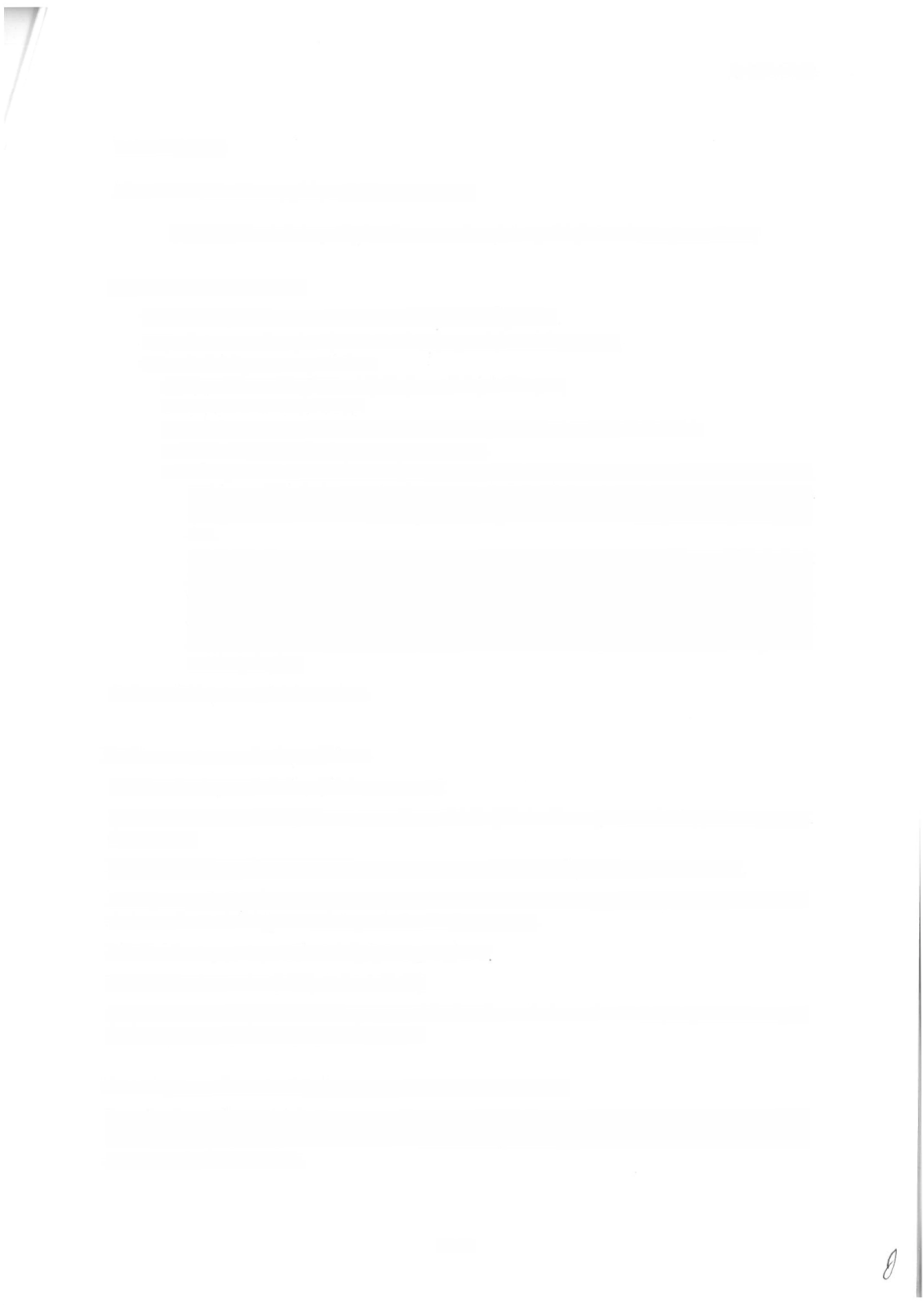 A. Technická specifikace • 	Vila Tugendhat - DC Barířská - serverovna Špilberk • 	počet nenasvícených (tzv. dark fíber)  optických vláken: 1 ks, 
• 	technické parametry vláken: o 	typ vlákna: Single mod (dále jen „SM“) 	9/125 pm, o 	trasa ve vlastnictví TSB o 	minimálně splňující doporučení ITU-T G.652A nebo ITU-T G.657A, o 	zaručený provoz min. 1 0 Gbps Ethernet. o 	nástup na odstranění závady  do  12 hod  od  nahlášení  požadavku v ticketovacím systému - IT helpdesk v rámci pracovních dnů. V případě nahlášení mimo uvedenou dobu, se bude za čas  nahlášení požadavku považovat 0:00 hod nej bližšího pracovního dne. Požadavek, který není zaznamenán v uvedeném ticketovacím systému - IT helpdesk není platný, to neplatí v případě nedostupnosti ticketovacím systému - IT helpdesk, kdy může být požadavek hlášen v souladu se smlouvou také telefonicky na telefonní číslo: +420 545 424 040 (takový požadavek oprávněná osoba Objednatele zadá do ticketovacího systému - IT helpdesk po obnovení dostupnosti ticketovacího systému 
- IT helpdesku). Celkem 9800,- bez DPH za měsíc B.  Provozní a servisní specifikace Garance dostupnosti služby (SLA parametry) Poskytovatel  zajistí  v 	provozním  režimu  24/5  (24  hodin  v pracovní  dny)  tuto  úroveň dostupnosti: Dostupnost trasy Vila Tugendhat - DC Barířská - serverovna Špilberk 	SLA 90 %, Dostupnost  služby  je  poměr  doby,  kdy  byla  Objednateli  služba  dostupná  k délce celého sledovaného období (pracovní dny v kalendářním měsíci). Měsíční dostupnost se určí následujícím způsobem: Měsíční dostupnost = (M-P) / M x 100 [%] (kde   M je  celkový počet   hodin 	v pracovních 	dnech 	ve sledovaném 	měsíci,  P je součet 	všech hodin  trvání nedostupnosti 	v pracovní 	dny) C.  Poskytované servisní služby nad rámec SLA parametrů Ix za 2 roky poskytování služby provedení měření metodou OTDR a CD/PM na nepoužívaných vláknech  (v  případě  předchozího  souhlasu  nebo  požadavku  Objednatele  možno  provést na používaných vláknech). - 13 - 11-118/2022 Příloha ě. 1. d) Muzeum města Brna, příspěvková organizace Specifikace služby Firewall + VPN A.  Technická specifikace 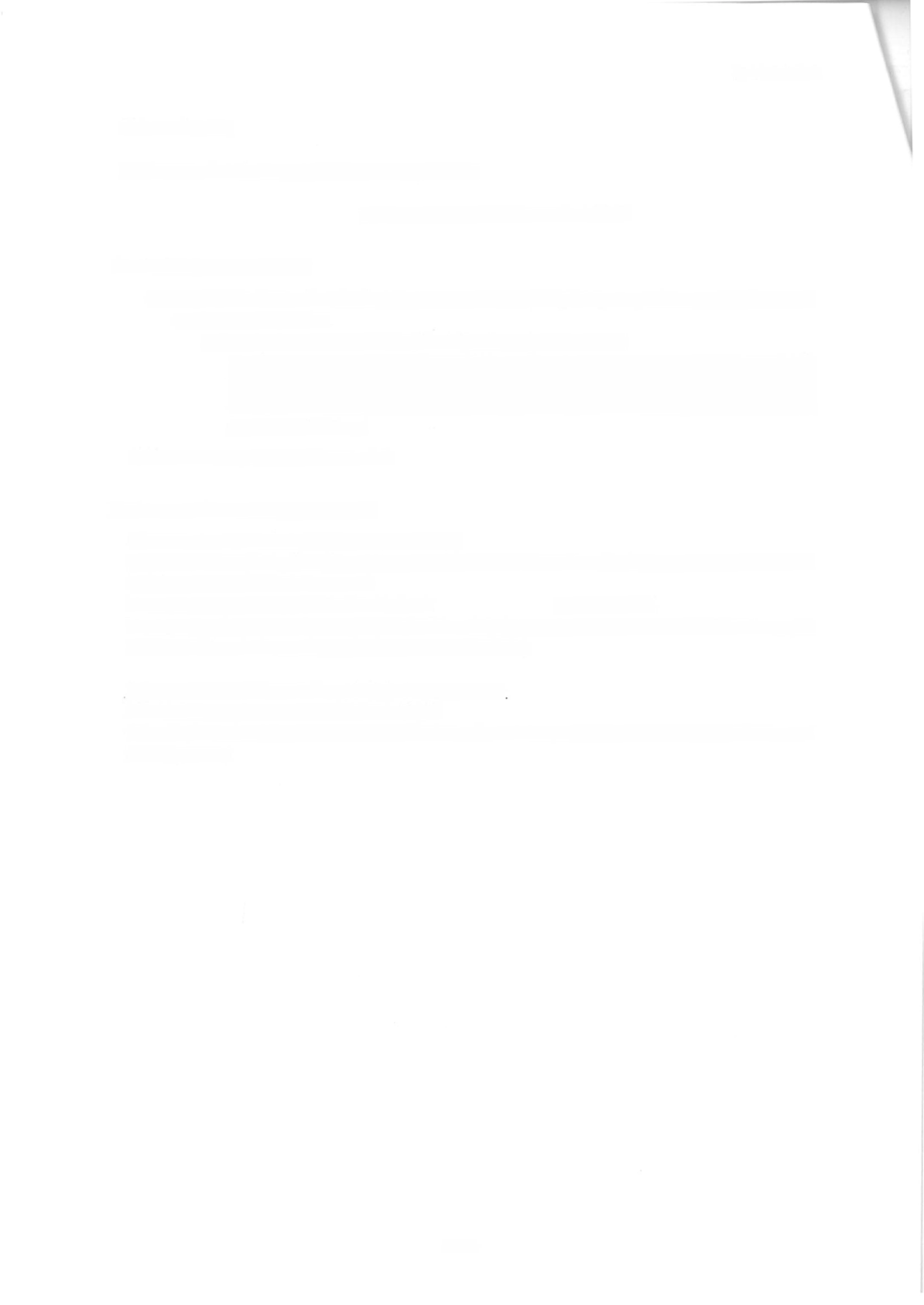 • 	Bezpečný Firewall s funkcí VPN tunelování pro přístup k podnikovým systémům, aplikacím a cloudům. o 	Služba Firewall + VPN, (10+20) uživatelů, 1 gateway Služba Firewall je založena na SW platformě pfSense s min. propustností 500 Mbps a na potřebném počtu současných připojení VPN, avšak minimum je 10 připoj  B.  Provozní a servisní specifikace Garance dostupnosti služby (SLA parametry) Poskytovatel zajistí při zajištění řádného provozu diskového úložiště v provozním režimu 24/7/365 tuto úroveň dostupnosti: Dostupnost Externího privátního úložiště: 	SLA 99,95 % Dostupnost diskového úložiště je poměr doby, kdy byla objednateli/uživateli služba dostupná k délce celého sledovaného období (kalendářní měsíc). Měsíční dostupnost se určí následujícím způsobem: Měsíční dostupnost = (M-P) / M x 100 [%] (kde  M  je  celkový  počet  hodin  ve sledovaném  měsíci,  P je  součet  všech hodin trvání nedostupnosti) - 14- 11-118/2022 Příloha č. 2: Muzeum města Brna, příspěvková organizace Akceptační protokol o předání a převzetí plnění číslo: Název projektu: 
Číslo smlouvy TSB: 
Etapa / fáze / období: 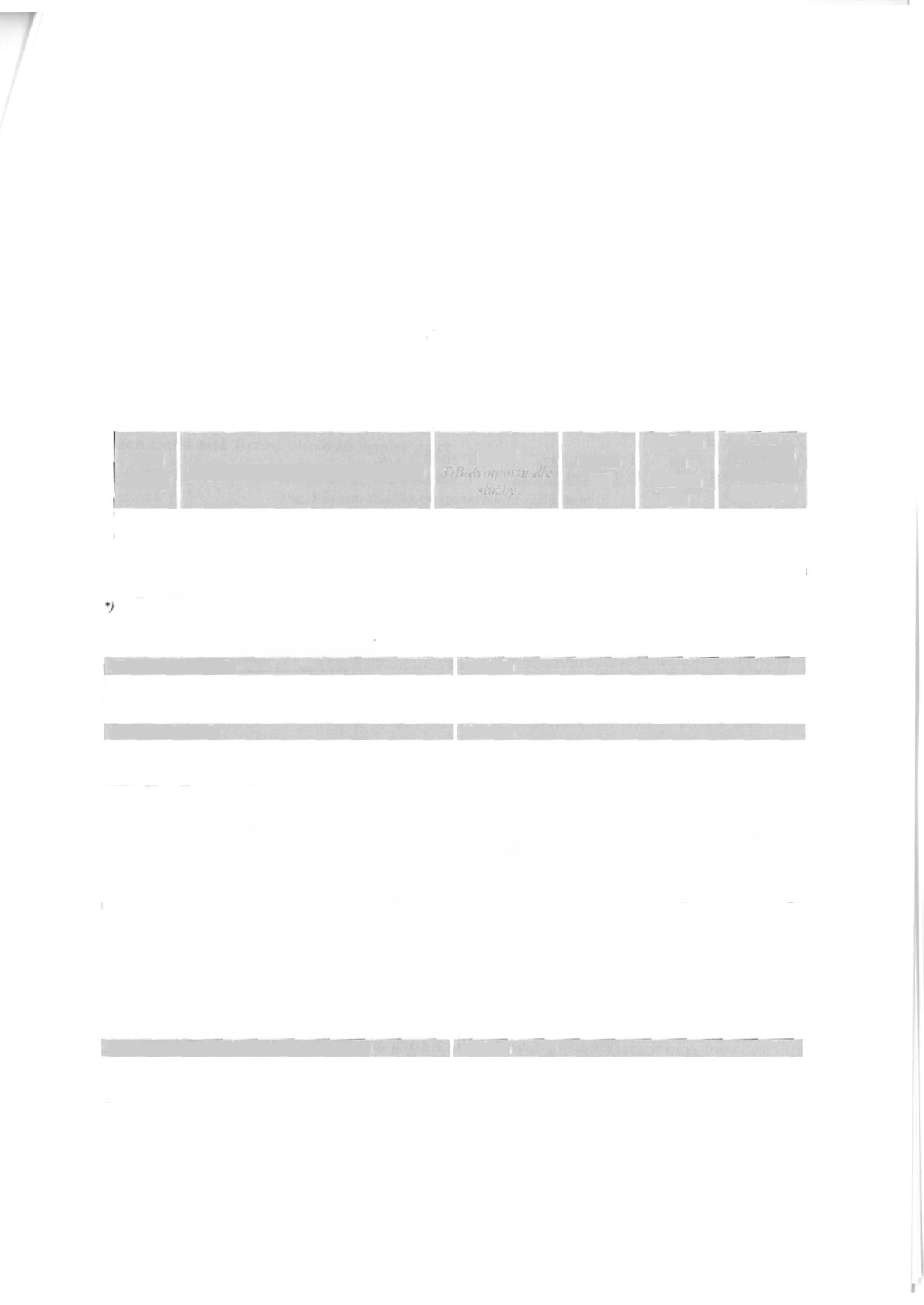 Zpracovatel projektu: Název zprávy / plnění: DPH A = akceptováno, N = neakceptováno, V = akceptováno s výhradou Předání plnění dne: datum předám Komentář (popis zjištěných nedostatků) Případné výhrady a zjištěné nedostatky v plnění poskytovatele, případné návrhy na jejich odstranění včetně termínů, případné vyčíslení sankcí. Je-li seznam akceptačních výhrad v samostatném souboru, uvede se zde tento soubor Jako příloha akceptačniho protokolu. Shrnutí řešení (splnění kritérií) - závěr akceptace (hodící se zakroužkujte) A = akceptováno. N = neakceptováno, K -  akceptováno s výhradou Převzetí plnění dne: datum převzetí - 15 - 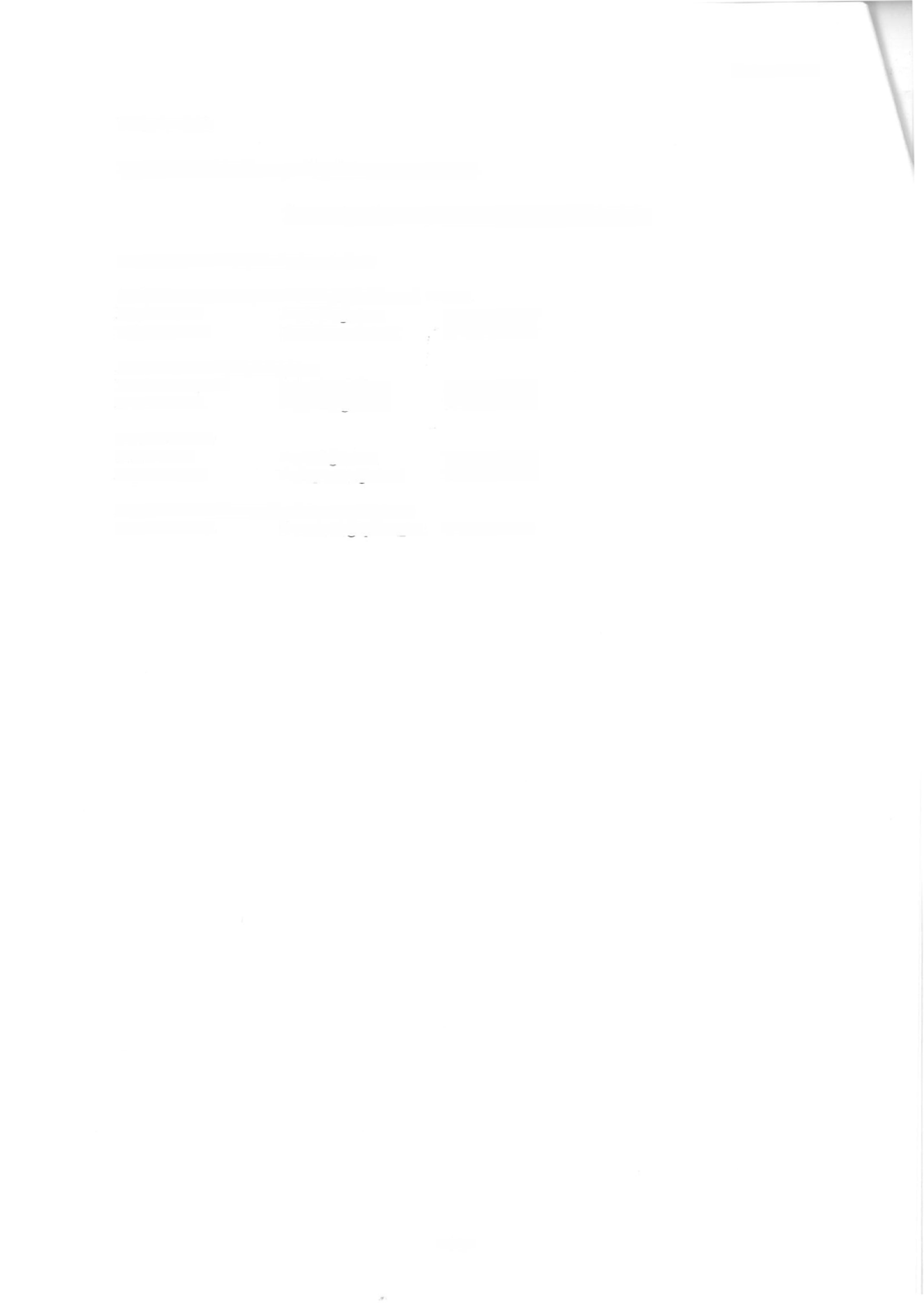 II- 118/2022 Příloha ě. 3: Muzeum města Brna, příspěvková organizace Kontaktní osoby ve věcech technických: Technické sítě Brno, akciová společnost Poskytování internetu, Diskové úložiště, Firewall + VPN
****** Datové rozvaděče, Optické trasy: ******Záložní kontakt:****** Muzeum města Brna, příspěvková organizace 	***- 16- 11-118/2022 Příloha č. 4 Muzeum  města Brna, příspěvková organizace Evidenční číslo Objednatele 	Evidenční číslo Zhotovitele RS: 	RS: 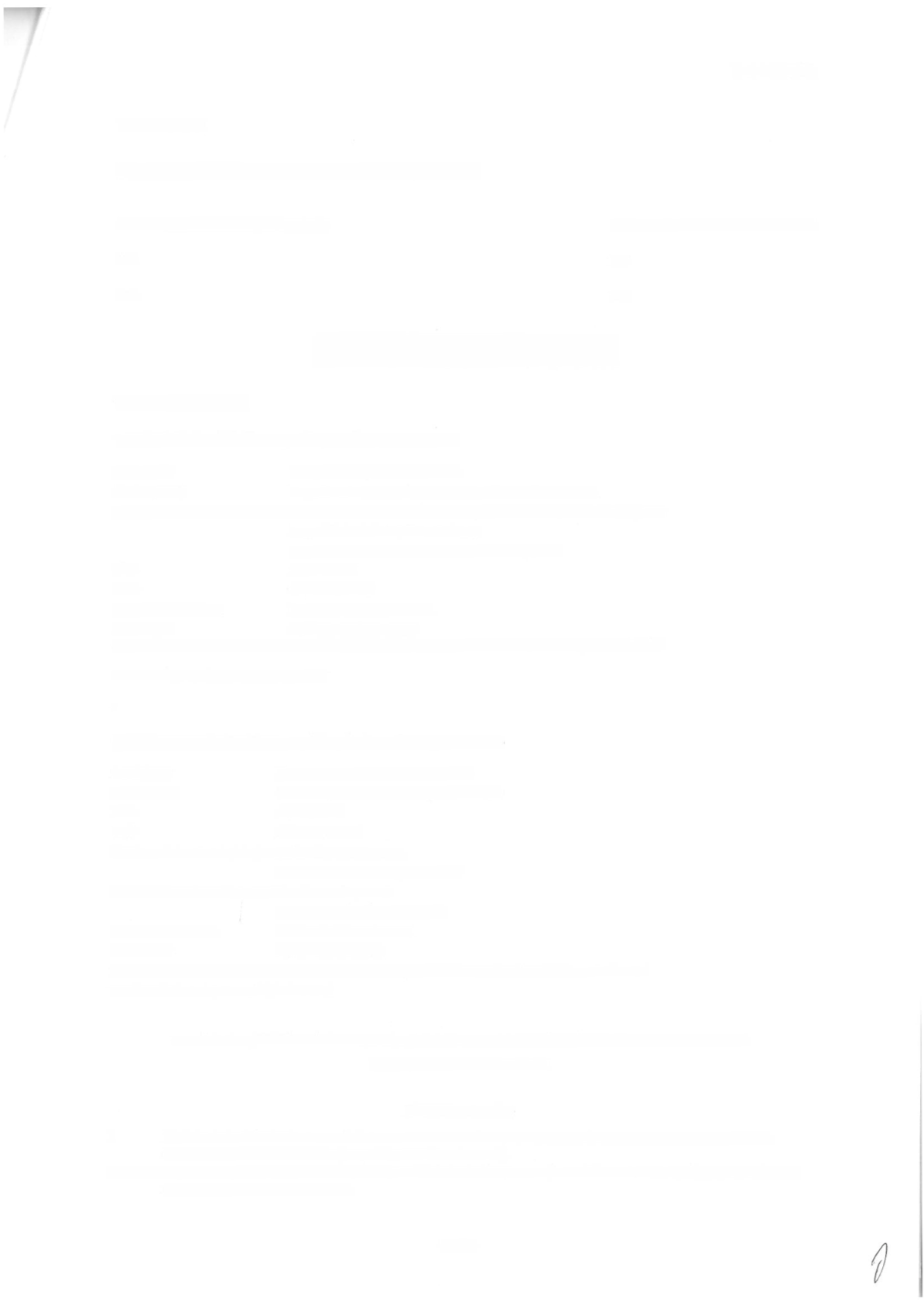 DS: 	DS: DÍLČÍ SMLOUVA Smluvní strany: Technické sítě Brno, akciová společnost se sídlem: 	Barvířská 5,  602 00 Brno zastoupený: 	Ing. Pavlem Roučkem, generálním ředitelem osoba pověřená jednat za objednatele ve věcech technických a ve věci provádění Výzev: ****** IČO: 	25512285 DIČ: 	CZ25512285 Bankovní spojení: 	Česká spořitelna, a.s. 
Číslo Účtu: 	*** zapsaný v Obchodním rejstříku 	vedeném  Krajským soudem  v Brně, oddíl  B, vložka 2500 na straně jedné  jako „Zhotovitel" a Muzeum města Brna, příspěvková organizace se sídlem: 	Špilberk 210/1, 662 24 Brno zastoupen: 	Mgr. Zbyňkem Šolcem, 	ředitelem 
IČO: 	00101427 DIČ: 	CZ00101427 Ve věcech technických je oprávněn zastupovat: Tomáš Odehnal, správce IT Ve věcech smluvních je oprávněn zastupovat: Mgr. Zbyněk Šolc,  ředitel Bankovní spojení: 	Komerční banka a.s. 
Číslo účtu: 	*** zapsaná v obchodním 	rejstříku vedeném Krajským soudem  v Brně,  oddíl Pr, vložka 34 
na straně druhé jako  „Objednatel”uzavřeli dle § 2586 a násl. zákona č. 89/2012 Sb., občanského zákoníku tuto smlouvu o dílo (dále jen „Smlouva 	o dílo'"). Preambule I. 	Objednatel a Zhotovitel uzavřeli dne xx.xx.xxxx Rámcovou dohodu č. Objednatele xxxxxxxxx a č. xxxxxxxx Zhotovitele  (dále jen „Rámcová smlouva"). II. 	Smlouva o dílo byla uzavřena postupem 	Objednatele upraveným v Rámcové smlouvě, a to na základě akceptace nabídky Zhotovitele. - 17- 11-118/2022 Článek I. Předmět Smlouvy o dílo 1.1. 	Zhotovitel se zavazuje provést 	na svůj náklad a nebezpečí pro Objednatele dílo a Objednatel se zavazuje dílo převzít a zaplatit smluvní cenu. 1.2. 	Dílem se rozumí provedení „Specifikace  služby" dle Výzvy Objednatele k dílčímu plnění č. xx. Článek II.  Doba a místo plnění 
2.1. 	Termín zahájení prací na předání služby se sjednává: xx.xx.xxxx 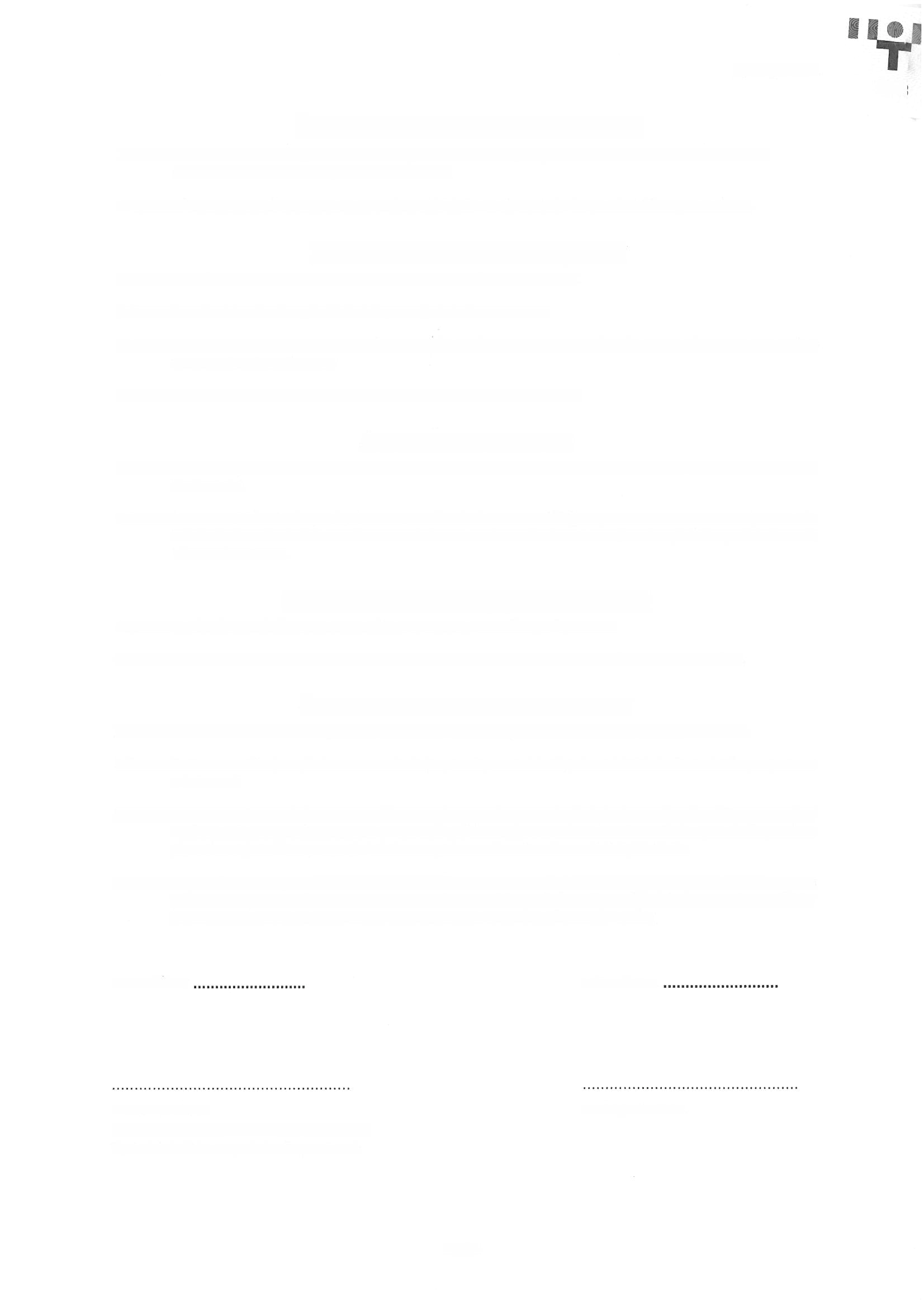 2.2. 	Termín dokončení  a předání služby se sjednává: xx.xx.xxxx 2.3. 	Zhotovitel se zavazuje dílo provádět v souladu s harmonogramem, který Zhotovitel zpracuje pokud ho Zadavatel bude vyžadovat. 2.4. 	Místo plnění „Uvést skutečné místo plnění služby, adresa, objekt". Článek III. 	Cena díla 3.1. 	Cena díla  je stanovena dohodou smluvních stran na základě Rámcové smlouvy a cenové kalkulace Zhotovitele. 3.2. 	Cena za službu bude podle  Smlouvy o  dílo činit xx.xxx- Kč (slovy: xxxxxxxxxxxxxxxxxx) bez DPH měsíčně. Cena bude fakturována v souladu s oboustranně odsouhlaseným akceptačním protokolem dle Rámcové smlouvy. Článek IV. Podmínky provedení díla 
4.1. 	Dílo bude prováděno podle podmínek  vymezených v Rámcové smlouvě. 4.2. 	Smluvní strany sjednávají další podmínky pro  provedení díla následovně -  nejsou sjednány. Článek V. Závěrečná ustanovení 5.1. 	Smlouvu o dílo lze měnit  písemnými dodatky, označenými jako dodatek s pořadovým číslem. 5.2. 	Smlouva o  dílo je vyhotovena ve 2 stejnopisech, z nichž Objednatel i  Zhotovitel obdrží  po  jednom vyhotovení. 5.3. 	Smlouva o dílo nabývá platnosti a účinnosti  dnem podpisu oprávněných zástupců smluvních  stran, pokud není podmínkou pro účinnost smlouvy uveřejnění v registru smluv dle zákona č. 340/2015 Sb., v dané případě nabývá účinnosti uveřejněním v registru smluv dle  zákona č. 340/2015 Sb. 5.4. 	Součástí  Smlouvy o dílo je Projekt. Smluvní strany prohlašují, že jim je obsah uvedeného  dokumentu znám, Projekt je předán Zhotoviteli. Smluvní strany dále sjednávají, že součástí Smlouvy o dílo je příloha 
č. 1 -  Rozpočet a příloha č.2 -  Harmonogram (je-li Objednatelem vyžadován) V Brně dne	V Brně dne za Zhotovitele	za Objednatele Ing. Pavel Rouček, LL.M, generální ředitel 
Technické sítě Brno, akciová společnost - 18 - TSF číslo služby popis služby (odkaz na smlouvu) počet sazba Kč celkem za službu Kč výsledek akceptace (A/N/V)* Celkem Kč Celkem Kč Celkem Kč Celkem Kč Za poskytovatele Za poskytovatele Podpis Jméno a příjmení odpovědné osoby poskytovatele Jméno a příjmení odpovědné osoby poskytovatele Jméno a příjmení odpovědné osoby poskytovatele Za objednatele Podpis Jméno a příjmení odpovědné osoby objednatele Jméno a příjmení odpovědné osoby objednatele Jméno a příjmení odpovědné osoby objednatele A Při akceptaci nebyly zjištěny nedostatky V Při akceptaci byly zjištěny nedostatky, jejichž seznam je uveden dále / je uveden v příloze. Tyto nedostatky nebrání akceptaci. Za objednatele převzal (akceptoval) Podpis Jméno a příjmení odpovědné osoby objednatele Jméno a příjmení odpovědné osoby objednatele 